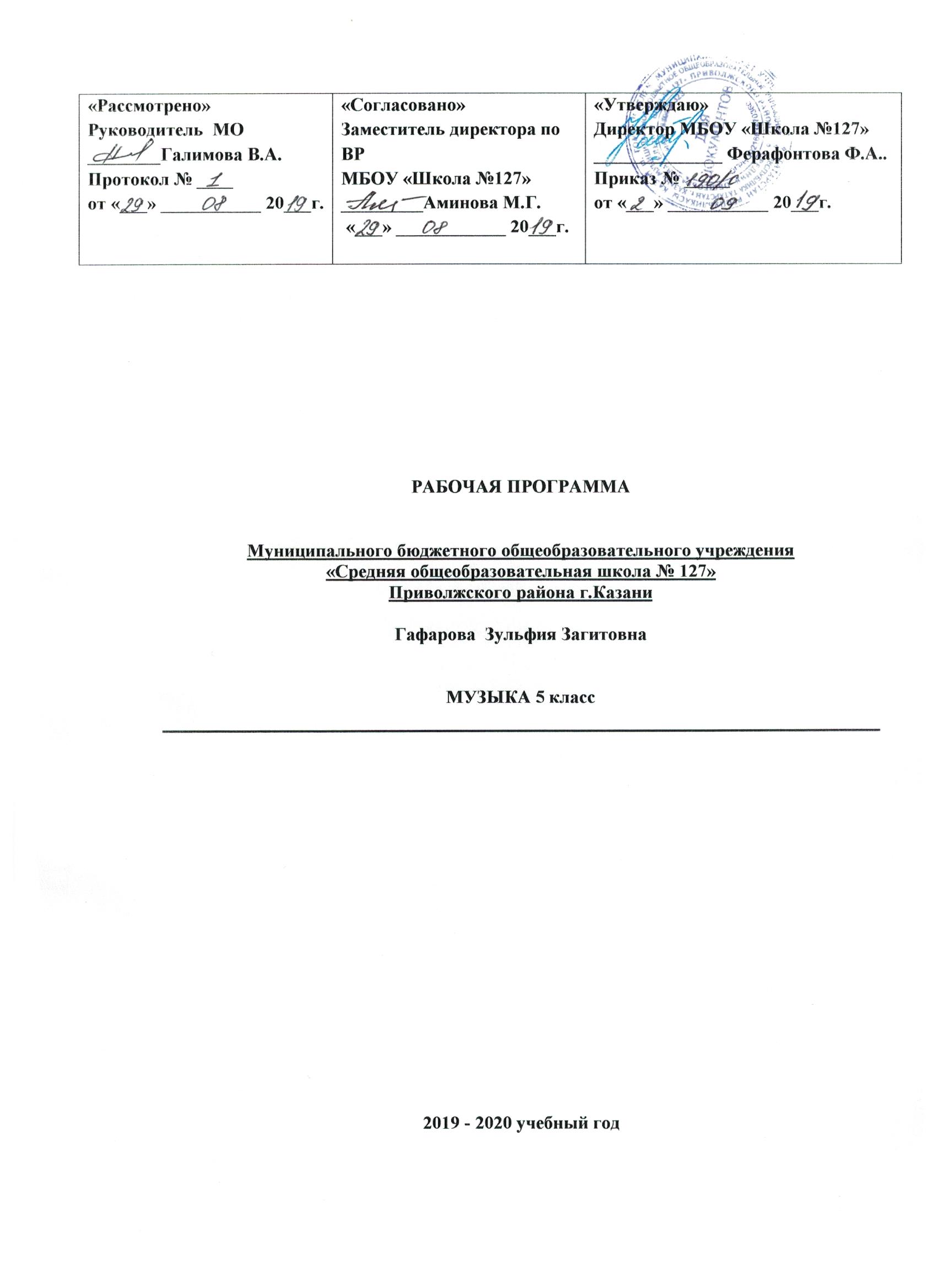 Паспорт рабочей программыТип программы:  программа основного общего образования.Статус программы: рабочая программа учебного предмета.Назначение программы:- для обучающихся образовательная программа обеспечивает реализацию их права на информацию об образовательных услугах, права на выбор образовательных услуг и права на гарантию качества получаемых услуг по ФГОС.- для педагогических работников МБОУ «Школа № 127» Приволжского района города Казани программа определяет приоритеты в содержании начального общего образования и способствует интеграции и координации деятельности по реализации общего образования;- для администрации МБОУ «Школа № 127» Приволжского района города Казани программа является основанием для определения качества реализации среднего общего образования.Категория обучающихся: учащиеся МБОУ «Школа № 127» Приволжского района города Казани.Сроки освоения программы: 1 учебный год.Класс: 5Объем учебного времени: 35 ч Форма обучения: очная.Режим занятий: 1 час в неделю Формы контроля:  музыкальная угадай-ка, тестирование,концерт,др.формыПланирование составлено на основе программы Е.Д.КритскойМинимум содержания программы                                   ПОЯСНИТЕЛЬНАЯ ЗАПИСКА
Рабочая программа по музыке для 5 класса , для реализации программы к учебнику Г. П. Сергеевой, Е. Д. Критской при недельной нагрузке 1 час в неделю, разработана и составлена в соответствии с федеральным компонентом государственного стандарта второго поколения общего образования .Данная рабочая программа обеспечена учебно-методическим комплектом, включающим: учебник, рабочую тетрадь, фонохрестоматию музыкального материала, методические пособия и вспомогательную литературу.Рабочая программа конкретизирует содержание предметных разделов образовательного стандарта, предлагает для них примерное распределение учебных часов.Рабочая программа по музыке для 5 класса составлена на основании следующих нормативно-правовых документов:Федерального компонента государственного стандарта основного общего образования по музыке, утвержденного приказом МО и Н РФ от 05.03.2004 года № 1089. Стандарт опубликован в издании «Федеральный компонент государственного стандарта основного общего образования. Часть 1. Начальное общее образование. Основное общее образование» (Москва, МО РФ, 2004)Программы основного общего образования по предмету «Музыка»;Федерального закона «Об образовании в РФ» от 29.12.2012 г.;Федерального перечня учебников, рекомендованных (допущенных) к использованию в образовательном процессе в образовательных учреждениях, реализующих образовательные программы общего образования и имеющих государственную аккредитаци (утверждены приказом Минобрнауки России от 24 декабря 2010 г. №2080, зарегистрированным в Минюсте России 24 декабря 2010 г., рег.номер 19776); Программы для общеобразовательных учреждений «Музыка»5- 9 классов, авт.Е.Д. Критская, Г.П.Сергеева, Т.С.Шмагина, М.: Просвещение, 2015г. «Санитарно-эпидемиологические требования к условиям организации обучения в общеобразовательных учреждениях», СанПиН 2.4.2.2821-10 утвержденных Главным санитарным врачом Российской Федерации от 29 декабря 2010г. N 189 г.Москва, зарегистрированных в Минюсте РФ 3.03.2011 № 19993;Устава муниципального бюджетного общеобразовательного учреждения «МБОУ Школа «127» Приволжского района города Казани;Концепции духовно-нравственного развития и воспитания гражданина России.Цель программы – развитие музыкальной культуры школьников как неотъемлемой части духовной культуры.Задачи: - развитие музыкальности; музыкального слуха, певческого голоса, музыкальной памяти, способности к сопереживанию; образного и ассоциативного мышления, творческого воображения;- освоение музыки и знаний о музыке, ее интонационно-образной природе, жанровом и стилевом многообразии, особенностях музыкального языка; музыкальном фольклоре, классическом наследии и современном творчестве отечественных и зарубежных композиторов; о воздействии музыки на человека; о ее взаимосвязи с другими видами искусства и жизнью;- овладение практическими умениями и навыками в различных видах музыкально-творческой деятельности: слушании музыки, пении (в том числе с ориентацией на нотную запись), инструментальном музицировании, музыкально-пластическом движении, импровизации, драматизации исполняемых произведений;- воспитание эмоционально-ценностного отношения к музыке; устойчивого интереса к музыке, музыкальному искусству своего народа и других народов мира; музыкального вкуса учащихся; потребности к самостоятельному общению с высокохудожественной музыкой и музыкальному самообразованию; слушательской и исполнительской культуры учащихся..При отборе и выстраивании музыкального материала в программе учитывается его ориентация: на развитие личностного отношения учащихся к музыкальному искусству и их эмоциональной отзывчивости; последовательное расширение музыкально-слухового фонда знакомой музыки, включение в репертуар музыки различных направлений, стилей и школ.В рабочей программе учитываются концептуальные положения программы, разработанной под научным руководством Д. Б. Кабалевского, в частности тот её важнейший и объединяющий момент, который связан с введением темы года.Содержание обучения ориентировано на целенаправленную организацию и планомерное формирование музыкальной учебной деятельности, способствующей развитию личностных, коммуникативных, познавательных и предметных компетенций младшего школьника.Одной из актуальных задач современного образования и воспитания является обращение к национальным, культурным традициям своего народа, родного края, формирование у подрастающего поколения интереса и уважения к своим истокам. Поэтому в содержание рабочей программы для 5 класса введен региональный компонент в следующих темах: «Вокальная музыка», «Вторая жизнь песни. Живительный родник творчества». При этом учтено, что этот учебный материал не входит в обязательный минимум содержания основных образовательных программ и отнесен к элементам дополнительного (необязательного) содержания.Введение региональных, национальных и этнокультурных особенностей в изучение предмета "Музыка" является сегодня весьма важной задачей и осуществляется в условиях воспитания интереса к историческому прошлому родного края, его культурной и музыкальной жизни. !0% учебного времени отводится на изучение национального регионального компонента. Изучение музыкальной культуры народов Республики Татарстан происходит по двум направлениям:-изучение народной музыкальной культуры, музыкального фольклора, отражающего историю народов Республики Татарстан, их традиций, систему их духовных ценностей;-изучение творческого наследия композиторов Республики ТатарстанМузыка в начальной школе является одним из основных предметов освоения искусства как духовного наследия человечества.Программа составлена на основе Фундаментального ядра содержания общего образования и требований к результатам основного общего образования, представленных в федеральном государственном образовательном стандарте общего образования второго поколения. В ней также учитываются основные идеи и положения программы развития и формирования универсальных учебных действий для основного общего образования, преемственность с программой начального общего образования.                                   Место предмета в базисном учебном планеВ федеральном базисном учебном плане на изучение предмета «Музыка» отводится 1 час в неделю. Всего на изучение программного материала отводится 35 часов. Рабочая программа составлена на основе примерной основной образовательной программы начального общего образования «Музыка. 5-9 классы» Критской Е.Д., Сергеевой Г.П, Москва. Просвещение, 2011г.;Рабочая программа ориентирована на использование учебно-методического комплекта:-Рабочая программа «Музыка 5-9 классы» по учебникам Е.Д.Критская, Г.П.Сергеева.-Кристкая Е.Д. «Музыка. 5 класс» учебник для общеобразовательных учреждений/ Критская Е.Д., Сергеева Г.П, Шмагина Т.С. –М.:Просвещение, 2011 г.;-фонохрестоматия музыкального материала к учебнику «Музыка» 5 классПрограмма составлена в соответствии с федеральным компонентом государственного стандарта среднего  общего образовани.. При создании рабочей программы  учитывались потребности современного российского общества и возрастные особенности младших школьников. В программе нашли отражение изменившиеся социокультурные условия деятельности современных образовательных учреждений, потребности педагогов-музыкантов в обновлении содержания и новые технологии общего музыкального образования. Общая характеристика учебного предметаИзучение предмета «Музыка» направлено на расширение опыта эмоционально-ценностного отношения подростков к произведениям искусства, опыта их музыкально-творческой деятельности, на углубление знаний, умений и навыков, приобретенных в начальной школе в процессе занятий музыкой.Музыкальное образование (воспитание, обучение и развитие) в основной школе способствуют формированию у учащихся эстетического чувства, сознания, потребностей, вкуса, ощущения и осознания красоты и гармонии в музыкальном искусстве и жизни. Общение подростков с музыкой открывает возможность для духовного становления личности и ее творческого самовыражения.Вторая ступень музыкального образования логически развивает идею начальной школы — формирование основ музыкальной культуры учащихся.Особое значение в основной школе приобретает развитие индивидуально-личностного эмоционально-ценностного отношения учащихся к музыке, музыкального мышления, формирование представления о музыке как виде искусстве, раскрытие целостной музыкальной картины мира, воспитание потребности в музыкальном самообразовании.Для успешной  реализации целей и задач  данной  программы  следует:научить школьников воспринимать музыку как неотъемлемую часть жизни каждого человека;содействовать развитию внимательного и доброго отношения к людям и окружающему миру;воспитать эмоциональную отзывчивость к музыкальным явлениям, потребность в музыкальных переживаниях;способствовать формированию слушательской культуры школьников на основе приобщения к вершинным достижениям музыкального искусства;научить находить взаимодействия между музыкой и другими видами художественной деятельности на основе вновь приобретённых знаний;сформировать систему знаний, нацеленных на осмысленное восприятие музыкальных произведений;развивать интерес к музыке через творческое самовыражение, проявляющееся в размышлениях о музыке, собственном творчестве;воспитать культуру мышления и речи.Методологическая характеристика составляет комплексность, вбирающая в себя ряд общенаучных и педагогических методов и подходов.метод художественного, нравственно-эстетического познания музыки;метод эмоциональной драматургии;метод интонационно - стилевого постижения музыки;метод художественного контекста;метод создания «композиций»;метод междисциплинарных взаимодействий;метод проблемного обучения;метод сравнения (впервые).Эти методы реализуются в учебной деятельности с применением системно-деятельностного подхода, который выполняет роль главного «координатора» в целостном методологическом  пространстве.         Рабочая программа по музыке для 5 класса предполагает определённую специфику межпредметных связей, которые просматриваются через взаимодействие музыки с предметами: «Изобразительное искусство», «Литература», «Основы религиозной культуры и светской этики».Изучение музыки как вида искусства в 5 классе направлено на достижение следующей цели: формирование основ духовно – нравственного  воспитания школьников через приобщение к музыкальной культуре как к важнейшему компоненту гармоничного развития личности.В программе рассматриваются разнообразные явления музыкального искусства в их взаимодействии с художественными образами других искусств –  литературы (прозы и поэзии), изобразительного искусства (живописи, скульптуры, графики, книжных иллюстраций и др.), театра (оперы, балета, оперетты, мюзикла, рок-оперы), кино. Реализация данной программы опирается на следующие методы музыкального образования:метод художественного, нравственно-эстетического познания музыки;метод эмоциональной драматургии;метод интонационно-стилевого постижения музыки;метод художественного контекста;метод создания «композиций»;метод перспективы и ретроспективы;метод игры. Виды музыкальной деятельностиВиды музыкальной деятельности, используемые на уроке, весьма разнообразны и направлены на полноценное общение учащихся с высокохудожественной музыкой. В сферу исполнительской деятельности учащихся входит: хоровое, ансамблевое и сольное пение; пластическое интонирование и музыкально-ритмические движения; различного рода импровизации (ритмические, вокальные, пластические и т. д.), инсценирование (разыгрывание) песен, сюжетов музыкальных пьес программного характера, фольклорных образцов музыкального искусства. Помимо исполнительской деятельности, творческое начало учащихся находит отражение в размышлениях о музыке (оригинальность и нетрадиционность высказываний, личностная оценка музыкальных произведений), в художественных импровизациях (сочинение стихов, рисунки на темы полюбившихся музыкальных произведений), самостоятельной индивидуальной и коллективной исследовательской (проектной) деятельности и др.Формы организации учебного процесса:-	групповые, коллективные, классные и внеклассные.Виды организации учебной деятельности:экскурсия, путешествие, выставка. Виды контроля:вводный, текущий, итоговый;- фронтальный, комбинированный, устный.Формы (приемы) контроля:-	самостоятельная работа, работа по карточке, тест, анализ и оценка учебных, учебно-творческих и творческих работ, анализ музыкальных произведений, музыкальные викторины, уроки-концерты.                       Комплекс видов практической деятельности:слушание музыки, которое предваряется вступительным словом учителя, обозначающим главную проблему урока и ее основные аспекты;выполнение проблемно-творческих заданий в творческих тетрадях, дневниках музыкальных впечатлений, рефератах, сообщениях, заданиях и тестах;хоровое и сольное  пение.Межпредметные связи просматриваются через взаимодействия музыки с:литературой («Сказка о царе Салтане», «Щелкунчик», «Былина о Садко», «Сказки тысячи и одна ночи», роман в стихах «Евгений Онегин», «Свадьба Фигаро», «Ромео и Джульетта» и другие произведения),изобразительным искусством (жанровые разновидности – портрет, пейзаж; общие понятия для музыки и живописи – пространство, контраст, нюанс, музыкальная краска);историей (борьба русских княжеств с половцами, эпоха Возрождения, эпоха Просвещения, Смутное время в России в начале XVII века, Отечественная война 1812 года, Великая Отечественная война 1941-45 гг.);мировой художественной культурой (особенности художественных направлений «романтизм», «импрессионизм», «классицизм», «реализм»);русским языком (воспитание культуры речи через чтение и воспроизведение текста; формирование культуры анализа текста на примере приёма «описание»);природоведением (времена года, различные состояния и явления природы),географией (границы, столицы, города Руси и европейских государств).  Результаты изучения предмета «Музыка»В программе сформулированы основные требования к знаниям, умениям и навыкам учащихся к концу учебного года.Личностные результаты:формирование основ российской гражданской идентичности, чувства гордости за свою Родину, российский народ и историю России, осознание своей этнической и национальной принадлежности в процессе освоения вершинных образцов отечественной музыкальной культуры, понимания ее значимости в мировом музыкальном процессе;становление гуманистических и демократических ценностных ориентаций, формирование уважительного отношения к иному мнению, истории и культуре разных народов на основе знакомства с их музыкальными традициями, выявления в них общих закономерностей исторического развития, процессов взаимовлияния, общности нравственных, ценностных, эстетических установок; формирование целостного, социально ориентированного взгляда на мир в процессе познания произведений разных жанров, форм и стилей, разнообразных типов музыкальных образов и их взаимодействия;овладение начальными навыками адаптации в динамично изменяющемся и развивающемся мире путем ориентации в многообразии музыкальной действительности и участия в музыкальной жизни класса, школы, города и др.;развитие мотивов учебной деятельности и формирование личностного смысла учения посредством раскрытия связей и отношений между музыкой и жизнью, освоения способов отражения жизни в музыке и различных форм воздействия музыки на человека;формирование представлений о нравственных нормах, развитие доброжелательности и эмоциональной отзывчивости, сопереживания чувствам других людей на основе восприятия произведений мировой музыкальной классики, их коллективного обсуждения и интерпретации в разных видах музыкальной исполнительской деятельности;формирование эстетических потребностей, ценностей и чувств на основе развития музыкально-эстетического сознания, проявляющего себя в эмоционально-ценностном отношении к искусству, понимании его функций в жизни человека и общества;развитие навыков сотрудничества со взрослыми и сверстниками в разных социальных ситуациях в процессе освоения разных типов индивидуальной, групповой и коллективной музыкальной деятельности, при выполнении проектных заданий и проектных работ;формирование установки на безопасный, здоровый образ жизни через развитие представления о гармонии в человеке физического и духовного начал, воспитание бережного отношения к материальным и духовным ценностям музыкальной культуры;формирование мотивации к музыкальному творчеству, целеустремленности и настойчивости в достижении цели в процессе создания ситуации успешности музыкально-творческой деятельности учащихся.Метапредметные результаты:Познавательные:Учащиеся научатся:логическим действиям сравнения, анализа, синтеза, обобщения, классификации по родовидовым признакам, установления аналогий и причинно-следственных связей, построения рассуждений, отнесения к известным понятиям, выдвижения предположений и подтверждающих их доказательств; применять методы наблюдения, экспериментирования, моделирования, систематизации учебного материала, выявления известного и неизвестного при решении различных учебных задач; обсуждать проблемные вопросы, рефлексировать в ходе творческого сотрудничества, сравнивать результаты своей деятельности с результатами других учащихся; понимать причины успеха/неуспеха учебной деятельности;понимать различие отражения жизни в научных и художественных текстах; адекватно воспринимать художественные произведения, осознавать многозначность содержания их образов, существование различных интерпретаций одного произведения; выполнять творческие задачи, не имеющие однозначного решения;осуществлять поиск оснований целостности художественного явления (музыкального произведения), синтеза как составления целого из частей;использовать разные типы моделей при изучении художественного явления (графическая, пластическая, вербальная, знаково-символическая), моделировать различные отношения между объектами, преобразовывать модели в соответствии с содержанием учебного материала и поставленной учебной целью;пользоваться различными способами поиска (в справочных источниках и открытом учебном информационном пространстве сети Интернет), сбора, обработки, анализа, организации, передачи и интерпретации информации в соответствии с коммуникативными и познавательными задачами и технологиями учебного предмета. Учащиеся получат возможность:научиться реализовывать собственные творческие замыслы, готовить свое выступление и выступать с аудио-, видео- и графическим сопровождением;удовлетворять потребность в культурно-досуговой деятельности, духовно обогащающей личность, в расширении и углублении знаний о данной предметной области.Регулятивные:Учащиеся научатся:принимать и сохранять учебные цели и задачи, в соответствии с ними планировать, контролировать и оценивать собственные учебные действия;договариваться о распределении функций и ролей в совместной деятельности; осуществлять взаимный контроль, адекватно оценивать собственное поведение и поведение окружающих;выделять и удерживать предмет обсуждения и критерии его оценки, а также пользоваться на практике этими критериями.прогнозировать содержание произведения по его названию и жанру, предвосхищать композиторские решения по созданию музыкальных образов, их развитию и взаимодействию в музыкальном произведении;мобилизации сил и волевой саморегуляции в ходе приобретения опыта коллективного публичного выступления и при подготовке к нему.Учащиеся получат возможность научиться:ставить учебные цели, формулировать исходя из целей учебные задачи, осуществлять поиск наиболее эффективных способов достижения результата в процессе участия в индивидуальных, групповых проектных работах;действовать конструктивно, в том числе в ситуациях неуспеха за счет умения осуществлять поиск наиболее эффективных способов реализации целей с учетом имеющихся условий.Коммуникативные:Учащиеся научатся:понимать сходство и различие разговорной и музыкальной речи;слушать собеседника и вести диалог; участвовать в коллективном обсуждении, принимать различные точки зрения на одну и ту же проблему; излагать свое мнение и аргументировать свою точку зрения; понимать композиционные особенности устной (разговорной, музыкальной) речи и учитывать их при построении собственных высказываний в разных жизненных ситуациях;использовать речевые средства и средства информационных и коммуникационных технологий для решения коммуникативных и познавательных задач; опосредованно вступать в диалог с автором художественного произведения посредством выявления авторских смыслов и оценок, прогнозирования хода развития событий, сличения полученного результата с оригиналом с целью внесения дополнений и корректив в ход решения учебно-художественной задачи;приобрести опыт общения с публикой в условиях концертного предъявления результата творческой музыкально-исполнительской деятельности.Учащиеся получат возможность:совершенствовать свои коммуникативные умения и навыки, опираясь на знание композиционных функций музыкальной речи;создавать музыкальные произведения на поэтические тексты и публично исполнять их сольно или при поддержке одноклассников.Предметные результаты:У учащихся будут сформированы:первоначальные представления о роли музыки в жизни человека, в его духовно-нравственном развитии; о ценности музыкальных традиций народа;основы музыкальной культуры, художественный вкус, интерес к музыкальному искусству и музыкальной деятельности;представление о национальном своеобразии музыки в неразрывном единстве народного и профессионального музыкального творчества. Учащиеся научатся:активно творчески воспринимать музыку различных жанров, форм, стилей; слышать музыкальную речь как выражение чувств и мыслей человека, различать в ней выразительные и изобразительные интонации, узнавать характерные черты музыкальной речи разных композиторов;ориентироваться в разных жанрах музыкально-поэтического фольклора народов России (в том числе родного края); наблюдать за процессом музыкального развития на основе сходства и различия интонаций, тем, образов, их изменения; понимать причинно-следственные связи развития музыкальных образов и их взаимодействия;моделировать музыкальные характеристики героев, прогнозировать ход развития событий «музыкальной истории»;использовать графическую запись для ориентации в музыкальном произведении в разных видах музыкальной деятельности;воплощать художественно-образное содержание, интонационно-мелодические особенности народной и профессиональной музыки (в пении, слове, движении, игре на простейших музыкальных инструментах) выражать свое отношение к музыке в различных видах музыкально-творческой деятельности; планировать и участвовать в коллективной деятельности по созданию инсценировок музыкально-сценических произведений, интерпретаций инструментальных произведений в пластическом интонировании; Учащиеся получат возможность научиться:ориентироваться в нотном письме при исполнении простых мелодий;творческой самореализации в процессе осуществления собственных музыкально-исполнительских замыслов в различных видах музыкальной деятельности;организовывать культурный досуг, самостоятельную музыкально-творческую деятельность, музицировать и использовать ИКТ в музыкальном творчестве;оказывать помощь в организации и проведении школьных культурно-массовых мероприятий, представлять широкой публике результаты собственной музыкально-творческой деятельности, собирать музыкальные коллекции (фонотека, видеотека). Содержание раскрывается в учебных темах каждого полугодия.Тема первого полугодия «Музыка и литература» развивается через раскрытие таких важных тем, как определение интонационного сходства и различия музыки и литературы, выяснение общности и специфики жанров и выразительных средств музыки и литературы. Взаимодействие музыки и литературы раскрывается в основном на образцах вокальной музыки и музыкально-театральных жанров.Тема второго полугодия «Музыка и изобразительное искусство» строится на выявлении многосторонних связей между музыкой и изобразительным искусством, усвоение темы направлено на формирование умений: представлять зрительный (живописный) образ музыки, интонационно представлять (слышать) художественные образы.Содержание уроков музыки в 5 классе последовательно развивает идеи начальной школы и направлено на расширение художественного кругозора учащихся, тем самым углубляя восприятие, познание музыки. Приоритетным направлением содержания программы и УМК по-прежнему остается русская музыкальная культура. Фольклор, классическое наследие, музыка религиозной традиции, современные музыкальные направления музыкального искусства формируют у учащихся национальное самосознание, бережное отношение к родным истокам, к традициям своего народа, понимание значимости своей культуры в художественной картине мира.Одной из актуальных задач современного образования и воспитания является обращение к национальным, культурным традициям своего народа, родного края, формирование у подрастающего поколения интереса и уважения к своим истокам. Поэтому в содержание рабочей программы для 5 класса введен региональный компонент в следующих темах: «Вокальная музыка», «Вторая жизнь песни. Живительный родник творчества». При этом учтено, что этот учебный материал не входит в обязательный минимум содержания основных образовательных программ и отнесен к элементам дополнительного (необязательного) содержания.Ценностные ориентиры содержания учебного предметаОсновными ценностными ориентирами содержания предмета являются:1. Воспитание эмоционально-ценностного отношения к музыке в процессе освоения содержания музыкальных произведений как опыта обобщения и осмысления жизни человека, его чувств и мыслей. 2. Формирование музыкальной картины мира во взаимодействии народного и профессионального творчества, композиторских, национальных и эпохальных стилей, музыкальных произведений разных жанров, форм и типов драматургии. 3. Формирование интонационно-слухового опыта школьников, как сферы невербального общения, значимой для воспитания воображения и интуиции, эмоциональной отзывчивости, способности к сопереживанию.4. Развитие гибкого интонационно-образного мышления, позволяющего школьникам адекватно воспринимать произведения разнообразных жанров и форм, глубоко погружаться в наиболее значимые из них, схватывать существенные черты, типичные для ряда произведений.5. Разнообразие видов исполнительской музыкальной деятельности помогает учащимся войти в мир музыкального искусства, развить музыкальную память, воспитать художественный вкус. 6. Ориентация музыкально-исполнительской деятельности школьников на наиболее интегративные ее виды (дирижирование и режиссура) создает условия для целостного охвата музыкального произведения в единстве его содержания и формы.7. Воспитание потребности школьников в музыкальном творчестве как форме самовыражения на основе импровизации и исполнительской интерпретации музыкальных произведений. 8. Формирование у учащихся умения решать музыкально-творческие задачи не только на уроке, но и во внеурочной деятельности, принимать участие в художественных проектах класса, школы, культурных событиях села, города, района и др.                    Содержание  программы предмета «Музыка»  Программа состоит из двух разделов, соответствующих темам «Музыка и литература» и «Музыка и изобразительное искусство». Такое деление учебного материала весьма условно, так как знакомство с музыкальным произведением всегда предполагает его рассмотрение в содружестве муз, что особенно ярко проявляется на страницах учебника и творческой тетради.Тема года:   “Музыка и другие виды искусства”Тема 1 полугодия:  “Музыка и литература” (16 часов)Взаимодействие музыки и литературы раскрывается на образцах вокальной музыки. Это, прежде всего такие жанры, в основе которых лежит поэзия, – песня, романс, опера. Художественный смысл и возможности программной музыки (сюита, концерт, симфония), а также таких инструментальных произведений, в которых получили вторую жизнь народные мелодии, церковные напевы, интонации колокольных звонов.Значимость музыки в жизни человека благодаря вдумчивому чтению литературных произведений, на страницах которых «звучит» музыка. Она нередко становится одним из действующих лиц сказки или народного сказания, рассказа или повести, древнего мифа или легенды. Что роднит музыку с литературой. Сюжеты, темы, образы искусства. Интонационные особенности языка народной, профессиональной, религиозной музыки (музыка русская и зарубежная, старинная и современная). Специфика средств художественной выразительности каждого из искусств. Вокальная музыка. Фольклор в музыке русских композиторов. Жанры инструментальной и вокальной музыки. Вторая жизнь песни. Писатели и поэты о музыке и музыкантах. Путешествия в музыкальный театр: опера, балет, мюзикл. Музыка в театре, кино, на телевидении.  Использование различных форм музицирования и творческих заданий в освоении содержания музыкальных образов.  Выявление общности и специфики жанров и выразительных средств музыки и литературы.Тема 2 полугодия: “Музыка и изобразительное искусство” (19 часов)Выявление многосторонних связей между музыкой и изобразительным искусством. Взаимодействие трех искусств – музыки, литературы, изобразительного искусства – наиболее ярко раскрывается при знакомстве с такими жанрами музыкального искусства, как опера, балет, мюзикл, а также с произведениями религиозного искусства («синтез искусств в храме»), народного творчества. Вслушиваясь в музыку, мысленно представить ее зрительный (живописный) образ, а всматриваясь в произведение изобразительного искусства, услышать в своем воображении ту или иную музыку. Выявление сходства и различия жизненного содержания образов и способов и приемов их воплощения. Взаимодействие музыки с изобразительным искусством. Исторические события, картины природы, разнообразные характеры, портреты людей в различных видах искусства. Образ музыки разных эпох в изобразительном искусстве. Небесное и земное в звуках и красках. Исторические события в музыке: через прошлое к настоящему. Музыкальная живопись и живописная музыка. Колокольность в музыке и изобразительном искусстве. Портрет в музыке и изобразительном искусстве. Роль дирижера в прочтении музыкального сочинения. Образы борьбы и победы в искусстве. Архитектура –  застывшая музыка. Полифония в музыке и живописи. Творческая мастерская композитора, художника. Импрессионизм в музыке и живописи. Тема защиты Отечества в музыке и изобразительном искусстве. Использование различных форм музицирования и творческих заданий в освоении содержания музыкальных образов.Урок 1.  Что  роднит  музыку   с  литературой (1ч)Интонационно - образная, жанровая и стилевая основы музыкального искусства как ее важнейшие закономерности, открывающие путь для его познания, установления связи с жизнью и с другими видами искусства.Выявление  многосторонних  связей  музыки  и  литературы. Что  стало  бы  с  музыкой, если  бы  не  было  литературы?  Что  стало бы   с  литературой,  если  бы  не  было музыки?   Поэма,  былина,  сказка.  Песня,  романс.   Роль музыки в семье искусств, ее влияние на другие искусства.  Значение  слов  в  песне.  Вокализ.  Сходство выразительных  средств   живописи  и  музыки: плавные  изгибы  линий  рисунка, перекличка  светотени  в  картине  и  ладовой  окраски   в  музыке. Интонационно- образная, жанровая, стилевая основы музыки   в  картинах  и  мелодиях,  музыкального искусства как ее важнейшие закономерности, открывающие путь для его познания, установления связи  с жизнью и с другими  искусствами. Интонация как носитель смысла в музыке.Урок 2. Вокальная  музыка. Россия, Россия, нет слова красивей…  (1ч)Взаимосвязь музыки и речи на основе их интонационной общности и различий. Богатство музыкальных образов (лирические). Народные истоки русской профессиональной музыки.Образ  Отчизны,  отношение  к  родной  земле,  значение  культуры  своего  народа. Представление о песне как истоке и вершине музыки. Взаимосвязь музыки и речи на основе их интонационной общности и различий. Богатство музыкальных образов   в вокальной  музыке. Песня – верный спутник человека.Урок 3. Песня русская в березах, песня русская в хлебах (1ч)Народное музыкальное творчество. Сущность и особенности устного народного музыкального творчества как части общей культуры народа, как способа самовыражения человека.  Основные жанры русской народной музыки (наиболее распространенные разновидности обрядовых песен, трудовые песни, былины, лирические песни, частушки).Знакомство  с  различными  жанрами  русской  народной   песни:  формирование необходимых  вокально-хоровых  навыков. Особенности песенных  жанров.  Календарные песни. Разнохарактерные песенные Жанры: трудовые, обрядовые, величальные, торжественные, хвалебные,  шуточные, сатирические,  игровые,  хороводные, лирические  песни.  Песни –  заклички.  Взаимосвязь  музыкальных,  литературных  и художественных  образов. По содержанию песни делятся на: лирические, сатирические, героические и патриотические. По социальной направленности – на обрядовые, бытовые, колыбельные, о животных и др. Занимаясь хозяйством или собираясь на охоту, изготовляя предметы народного промысла или качая колыбель, лесные ненцы сопровождают свои дела поэтическим языком души, размышляя о счастье, о дружбе, о жизни, выражая пожелания, чтобы сбылись мечты и надежды. Песни в исполнении лесных ненцев –  это мотивированная, монологическая внутренняя речь. Впервые услышав эту песню-речь, трудно назвать ее песней. Песней становится только лучший вариант, полюбившийся народу и исполняемый для всех. Выполняя множество трудовых операций, автор песни старается рассказать о том, как это было ему трудно и тяжело, как приходилось побеждать себя, бороться, чтобы  содержать свою семью, воспитать детей. В песнях лесных ненцев условно можно выделить следующие  тематические виды: личные, лирические, песни о женщине, колыбельные песни, песни колорита печального, песни о животных, песни-думы, увеселительные или «застольные» («хмельные») песни, эпические песни, песни об огне, песни об олене, песни-кивы, «богатырские» песни и др.Урок 4. Вокальная  музыка. Здесь мало услышать, здесь вслушаться нужно (1ч) Развитие жанров камерной  вокальной музыки – романс. Определение романса как камерного вокального произведения для голоса с инструментом, в котором раскрываются чувства человека, его отношение к жизни и природе. Возможность возрождения песни в новом жанре – романс.Урок 5. Фольклор  в  музыке  русских  композиторов. «Стучит, гремит Кикимора…»  (1ч)       Сущность и особенности устного народного музыкального творчества как части общей культуры народа, как способа самовыражения человека. Народное творчество как художественная самоценность. Особенности русской народной музыкальной культуры. Основные жанры русской народной музыки.Знакомство  с  произведениями  программной инструментальной  музыки: симфонической  сюитой  и  симфонической  миниатюрой. Вокальные  сочинения,  созданные  на  основе  различных   литературных источников  (русских  народных сказаний,  сказок  разных  народов  и  др.) Сущность и особенности   устного народного музыкального творчества   как   части   общей культуры народа, как способа самовыражения человека. Народное творчество как художественная   самоценность. Особенности русской народной музыкальной культуры.Урок 6. Фольклор  в  музыке  русских  композиторов. «Что за прелесть эти сказки» .(1 ч)Обращение композиторов к родному фольклору и к фольклору других народов. Общность и интонационное своеобразие музыкального фольклора народов России и других народов мира, их   ярко выраженная национальная самобытность. Урок 7. Жанры  инструментальной  и  вокальной  музыки. «Мелодией одной звучат печаль и радость…», «Песнь моя летит с мольбою»  (1ч) Развитие жанров светской вокальной и инструментальной  музыки. Наиболее значимые стилевые особенности классической музыкальной школы.Представление  о  существовании  вокальной  и  инструментальной   музыки,  не связанной  с  какой-либо  литературной  основой  (вокализ, песня  без  слов,  баркарола как  жанр  фортепианной  музыки);  знакомство  с  вокальной  баркаролой. Выяснение своеобразия   и  выразительности  песни  без  слов  и  романса – инструментальной  и вокальной  баркаролы.   Представление учащихся о роли литературы в появлении новых музыкальных жанров и произведений.  Превращение песен в симфонические мелодии.Урок 8. Вторая  жизнь  песни. Живительный родник творчества  (1ч)Народные истоки русской профессиональной музыке. Способы обращения композиторов к народной музыке: цитирование, варьирование.Представление   о  музыке,  основанной  на  использовании  народной  песни;  о  народных истоках  профессиональной   музыки: симфония,  концерт,  опера,  кантата. Современные интерпретации  классической  музыки. Смысл  высказывания  М.И.  Глинки: “Создает  музыку  народ,  а  мы,  художники  только  ее  аранжируем”. Раскрытие терминов  и  осмысление  понятий: интерпретация,  обработка,  трактовка.Урок 9. Всю  жизнь  мою  несу  Родину  в  душе…»Перезвоны»(1ч)Стилевое многообразие музыки 20 столетия. Наиболее значимые стилевые особенности русской классической музыкальной школы, развитие традиций русской классической музыкальной школы.Сопоставление  образного  содержания  музыки, выявление  контраста  как  основной прием  развития  произведения  в  целом. Определение средств  музыкальной выразительности.  Перезвоны.  Звучащие  картины.  Значимость  музыки  в  жизни человека,  ее  роль  в  творчестве  писателей  и  поэтов,  а  также  ее  национальному своеобразию.  Музыка.  Природа  родной  страны,  судьба  человека… Вдохновение композиторов,  поэтов,  писателей,  их  размышления  о  смысле  жизни,  о  красоте родной  земли,  о  душевной  красоте  человека  и  талантливых  людях,  которыми  может по  праву  гордиться  Отечество.Урок 10. Писатели  и  поэты  о  музыке  и   музыкантах. «Гармонии задумчивый поэт» (1ч)Романтизм в западноевропейской музыке: особенности трактовки драматической и лирической сфер на примере образцов камерной инструментальной музыки – прелюдия, этюд.Осознание  учащимися  значимости  музыкального  искусства  для  творчества  поэтов  и писателей,  расширение  представлений  о   творчестве  западноевропейских композиторов  – Ф.Шопен. Музыка  не  только  раскрывает  мир  человеческих  чувств, настроения,  мысли,  но  и  играет  в  литературе  драматургическую    роль,  выявляя  внутреннюю  сущность  человека, оттеняя,  углубляя   характеры,  ситуации, события. Творчество Ф. Шопена  как композитора связано с его исполнительской деятельностью. Именно Ф.Шопен утвердил прелюдию как самостоятельный вид творчества, открыл новое направление в развитии жанра этюда, никогда не отделяя техническую сторону исполнения от художественной.Урок 11. . «Гармонии задумчивый поэт…» Знакомство  с творчеством польского композитора Ф.Шопена.Урок 12. «Ты, Моцарт, бог, и сам того не знаешь»  (1ч)Сравнительная характеристика особенностей восприятия мира композиторами классиками и романтиками. ( В.Моцарт – Ф.Шопен)Осознание  учащимися  значимости  музыкального  искусства  для  творчества  поэтов  и писателей,  расширение  представлений  о   творчестве  западноевропейских композиторов – В.А. Моцарт и Ф.Шопен.  Реквием. Музыка  не  только  раскрывает  мир человеческих  чувств,  настроения,  мысли,  но  и  играет  в  литературе драматургическую    роль,  выявляя  внутреннюю  сущность  человека, оттеняя,  углубляя, характеры,  ситуации, события. Произведения  В.Моцарта открывают  бесконечное многообразие чувств, полны многогранных реальных характеров.Урок 13.  Первое путешествие в музыкальный театр. Опера (1ч.) Развитие жанра – опера. Народные истоки русской профессиональной музыки. Обращение композиторов к родному фольклору.Особенности оперного жанра, который возникает на основе литературного произведения как  источника либретто оперы. Разновидности вокальных и инструментальных жанров, форм   внутри оперы – (увертюра, ария, речитатив, хор, ансамбль), а также исполнители (певцы, дирижёр, оркестр).Урок  14.  Второе путешествие в музыкальный театр. Балет (1ч) Развитие жанра – балет. Формирование русской классической школы.На основе имеющегося музыкально-слухового опыта учащихся продолжить знакомство с жанром балета, его происхождением, с либретто балетного спектакля, основой которого являются сказочные сюжеты; с именами лучших отечественных танцоров и хореографов. Балет-искусство  синтетическое.  В  нем  воедино  переплетены  различные  виды искусства:  литература, инструментально-симфоническая  музыка,  хореография, (танцоры-солисты,  кордебалет- массовые  сцены),  драматическое  и  изобразительное искусство  (театральное  действие,  костюмы,  декорации).Урок 15. Музыка в театре, кино и на телевидении (1ч)Творчество отечественных композиторов – песенников, роль музыки в театре, кино и телевидении.Роль литературного сценария и значение музыки в синтетических видах искусства: в театре, кино, на телевидении.  Музыка  неотъемлемая  часть  произведений киноискусства,  которое  существует  на  основе  синтеза  литературы,  театра, изобразительного  искусства  и  музыки.  Киномузыка – одно  из  важнейших  средств создания  экранного  образа  реального  события,  которое  специально  инсценируется или  воссоздается  средствами  мультипликации.  Динамика  развития  кинообраза, быстрая  смена  действия  в  кино,  короткое  дыхание  кинематографических  фраз, свободное  владение  пространством  и  временем  получили  отражение  и  в  музыке к фильмам.Урок 16. Третье путешествие в музыкальный театр. Мюзикл (1ч)Взаимопроникновение «легкой» и «серьезной музыки», особенности их взаимоотношения в различных пластах современного музыкального искусства. Знакомство с жанром мюзикл.  Особенности мюзикла, его истоки.  Знакомство  с мюзиклом  “Кошки”  Э.-Л. Уэббера,  в  основе  либретто  которого  лежат  стихи Т. Элиота.  Жанры  внутри  самого  мюзикла  близки  оперным  номерам.  Как  и  в  опере, здесь  сочетаются  пение  и  танец,  но  в  отличие  от  оперы  все  действующие  лица, исполняя  вокальные  номера,  постоянно  находятся  в  движении.Обобщение изученного по разделу:  “Музыка и литература”Тема  II  полугодия: Музыка и изобразительное искусство (19 часов) Урок 17. Что  роднит  музыку  с изобразительным   искусством. (1ч) Выразительность и изобразительность музыкальной интонации. Богатство музыкальных образов (лирические). Взаимосвязь музыки и живописи через образное восприятие мира. Способность музыки вызывать в нашем воображении зрительные (живописные) образы. Специфика средств художественной выразительности живописи. Отражение одного и того же сюжета в музыке и живописиУрок 18. Небесное   и  земное  в  звуках  и  красках. (1ч) Отечественная и зарубежная духовная музыка в синтезе с храмовым искусством. Непреходящая любовь русских людей к родной земле. Духовные образы древнерусского и западноевропейского искусства. Образ Богоматери как олицетворение материнской любви, милосердия, покровительства и заступничества. Образ Богоматери в русском и зарубежном искусстве.Урок 19. Звать через  прошлое  к  настоящему. (1ч) Выразительность и изобразительность музыкальной интонации. Богатство музыкальных образов (героические, эпические) и особенности их  драматургического развития (контраст).Героические образы в музыке и изобразительном искусстве. Кантата. Контраст. Триптих, трехчастная форма. Выразительность. Изобразительность. Сопоставить произведения живописи и музыки. Музыка изображает душевный мир, переживания своих героев.Урок 20. «За отчий дом, за русский край…»Выразительность и изобразительность музыкальной интонации. Богатство музыкальных образов (героико-эпические) и особенности их драматургического развития.Героические образы в музыке и изобразительном искусстве. Сопоставление героико-эпических образов музыки с образами изобразительного искусства. Песня-плач. Осмысление темы о героических образах в искусстве. С.Прокофьев кантата «Александр Невский»-фрагментыУрок 21. Музыкальная живопись и живописная музыка (1ч)Общее и особенное в русском и западноевропейском искусстве в различных исторических эпох, стилевых направлений, творчестве выдающихся композитов прошлого.Образы природы в творчестве музыкантов. «Музыкальные краски» в произведениях композиторов – романтиков. Развитие музыкального, образно-ассоциативного мышления через выявление общности музыки и живописи в образном выражении состояний души человека, изображении картин природы. Музыкальные образы произведений, созвучные музыкальной живописи художника. Изобразительность.Урок 22. . «Фореллн-квинтет. Дыхание русской песенности. (1ч) Ф.Шуберт «Фореллен-квинтет»Общее и особенное в русском и западноевропейском искусстве в различных исторических эпох, стилевых направлений, творчестве выдающихся композитов прошлого. Сопоставление зримых образов музыкальных сочинений русского и зарубежного композитора   (вокальные и инструментальные) и общность отражения жизни в русской музыке и поэзии. Восприятие, исполнение, сравнение произведений искусства, созданных в жанре пейзажа Ф.Шуберта и С. Рахманинова. Живописная пластика (цвет, линия, характер движения кисти) выражает тончайшие изменения настроений, состояний человеческой души. Изобразительность. Инструментальный квинтет.Урок 23. Колокольность в музыке и изобразительном искусстве. (1ч)Народные истоки русской профессиональной музыки. Представление жизненных прообразов и народные истоки музыки - на примере произведений отечественных композиторов. Колокольность – важный элемент национального мировосприятия. Красота звучания колокола, символизирующего соборность сознания русского человека. Каждый композитор отражает в своих произведениях дух своего народа, своего времени, обращаясь к незыблемым духовным ценностям, которым стремились следовать многие поколениям русских людей.Урок 24. Портрет в музыке и изобразительном искусстве. (1ч) Интонация как носитель смысла в музыке. Выразительность и изобразительность музыкальной интонации.Постижение гармонии в синтезе искусств: архитектуры, музыки, изобразительного искусства. Великое прошлое родной земли, прекрасные памятники мира, в число которых входят и музыкальные шедевры.Урок 25. Волшебная  палочка  дирижера.  (1ч) Знакомство с творчеством выдающихся дирижеров. Значение дирижера в исполнении симфонической музыки. Роль групп инструментов симфонического оркестра. Симфонический оркестр. Группы инструментов оркестра. Дирижер. Урок 26. Образы борьбы и победы в искусстве. (1 час) Особенности трактовки драматической музыки на примере образцов симфонии. Образный строй  в знаменитой симфонии мировой музыкальной культуры – Симфонии №5 Л.Бетховена. Творческий процесс сочинения музыки композитором, особенности её симфонического развития.РНК Образы борьбы и победы в творчестве татарских композиторов. С.Сайдашев.Урок 27. «Застывшая музыка. Полифония в музыке и в живописи»(1ч) Отечественная и зарубежная духовная музыка в синтезе с храмовым искусством. Выразительные возможности различного склада письма (полифония).Пример музыкального в живописном, музыкальной формы в живописи. Гармония в синтезе искусств: архитектуры, музыки, изобразительного искусства. Православные храмы и русская духовная музыка. Хор, а капелла. Католические храмы и органная музыка.Музыка И.Баха как вечно живое искусство, возвышающее душу человека. Знакомство с творчеством композитора на примере жанра – фуга. Выразительные возможности различного склада письма (полифония). Творчество И.С.Баха. Его полифоническая музыка (органная музыка). Общность языка художественных произведений в музыке и живописи. Духовная музыка. Светская музыка. Полифония. Фуга.Урок 28. «Музыка на мольберте. Композитор-художник» Стилевое многообразие музыки 20 столетия. Импрессионизм.Выявление многосторонних связей музыки, изобразительного искусства и литературы на примере творчества литовского художника - композитора М.Чюрлёниса. Живописная музыка и музыкальная живопись М.К. Чюрлениса. Иносказание, символизм. Звуковая палитра пьес. Цветовая гамма картин. Образ моря в искусстве Чюрлениса. Композиция. Форма. Триптих. Соната. Allegro, Andante.Урок 29. Импрессионизм в музыке и живописи. (1ч) Стилевое многообразие музыки 20 столетия. Импрессионизм. Знакомство с произведениями   К.Дебюсси.Стилевое сходство и различие на примерах произведений русских и зарубежных композиторов. Искусство прошлого и настоящего всегда раскрывает перед слушателями, читателями, зрителями жизнь во всём её многообразии. Главное стремиться понять образы различных искусств, не переставая удивляться чудесам, которые они открывают.Урок 30. О  подвигах,  о  доблести  и  славе...  (1ч)Стилевое многообразие музыки 20 века. Богатство музыкальных образов – драматические, героические.Развитие исторической памяти подростков на основе освоения произведений различных видов искусства, раскрывающих тему защиты Родины. Музыкальный жанр – Реквием.Урок 31. В  каждой  мимолетности  вижу я мир… (1ч) Богатство музыкальных образов  и особенности их драматургического  развития в камерном – инструментальной музыке.Образный мир произведений С. Прокофьева и М. Мусоргского. Цикл «Мимолетности» Цикл «Картинки с выставки». Сопоставление музыкальных и художественных образов. Фортепианная миниатюра. Язык искусства. ИнтермедияУрок 32.  «Музыкальная живопись Мусоргского»(1ч)Урок 33. Мир композитора. (1ч)Обобщение представлений о стилевом сходстве и различии произведений русских и зарубежных композиторов.Урок 34. С веком наравне. (1ч)Обобщение представлений о взаимодействии изобразительного искусства и музыки. Урок 35. Урок-концерт.(1ч)Обобщающий урок учебного годаОбобщение музыкальных и художественных впечатлений, знаний, опыта школьников, опыт исполнительства.В соответствии ФГОС ООО ученик 5 класса должен :      Личностные УУД:понимание социальных функций музыки (познавательной, коммуникативной, эстетической и др.)  в жизни людей, общества, в своей жизни;осмысление взаимодействия искусств как средства расширения представлений о содержании музыкальных образов, их влиянии на  духовно-нравственное становление личности;понимание жизненного содержания народной, религиозной классической и современной музыки, выявление ассоциативных связей музыки с литературой, изобразительным искусством, кино, театром в процессе освоения музыкальной культуры своего региона, России, мира,  разнообразных форм музицирования, участия в исследовательских проектах;использование полученных на уроках музыки способов музыкально-художественного освоение мира во внеурочной (внеклассной и внешкольной), досуговой деятельности, в процессе самообразования.  воспринимать музыку различных жанров, размышлять о музыкальных произведениях как способе выражения чувств и мыслей человека, эмоционально, эстетически откликаться на искусство, выражая своё отношение к нему в различных видах музыкально-творческой деятельности;ориентироваться в музыкально-поэтическом творчестве, в многообразии музыкального фольклора России, в том числе родного края, сопоставлять различные образцы народнойи профессиональной музыки, ценить отечественные народные музыкальные традиции;воплощать художественно-образное содержание и интонационно-мелодические особенности профессионального и народного творчества (в пении, слове, движении, играх, действах и др.).реализовывать творческий потенциал, осуществляя собственные музыкально-исполнительские замыслы в различных видах деятельности;организовывать культурный досуг, самостоятельную музыкально-творческую деятельность, музицировать и использовать ИКТ в музыкальных играх.Познавательные УУДустойчивое представление о содержании, форме, языке музыкальных произведений различных жанров, стилей народной и профессиональной  музыки в ее связях с другими видами искусства;усвоение словаря музыкальных терминов и понятий в процессе восприятия, размышлений о музыке, музицирования, проектной деятельности;применение полученных знаний о музыке и музыкантах, о других видах искусства в процессе самообразования, внеурочной творческой деятельности.соотносить выразительные и изобразительные интонации, узнавать характерные черты музыкальной речи разных композиторов, воплощать особенности музыки в исполнительской деятельности на основе полученных знаний;наблюдать за процессом и результатом музыкального развития на основе сходства и различий интонаций, тем, образов и распознавать художественный смысл различных формпостроения музыки;общаться и взаимодействовать в процессе ансамблевого, коллективного (хорового и инструментального) воплощения различных художественных образов.реализовывать собственные творческие замыслы в различных видах музыкальной деятельности (в пении и интерпретации музыки, игре на детских элементарных музыкальных инструментах, музыкально-пластическом движении и импровизации);использовать систему графических знаков для ориентации в нотном письме при пении простейших мелодий;владеть певческим голосом как инструментом духовного самовыражения и участвовать в коллективной творческой деятельности при воплощении заинтересовавших его музыкальных образов.Регулятивные УУДвладение умением целеполагания в постановке учебных, исследовательских задач в процессе восприятия, исполнения и оценки музыкальных сочинений разных жанров, стилей музыки своего народа, других стран мира;планирование собственных действий в процессе восприятия, исполнения музыки, создания импровизаций при выявлении взаимодействия музыки с другими видами искусства, участия в художественной и проектно-исследовательской деятельности;прогнозирование результатов художественно-музыкальной деятельности при выявлении связей музыки с  литературой, изобразительным искусством, театром, кино;осмысленность и обобщенность учебных действий,  критическое отношение к качеству восприятия и размышлений о музыке, о других видах искусства, музицирования, коррекция недостатков собственной художественно-музыкальной деятельности;оценка воздействия музыки разных жанров и стилей на собственное отношение к ней, представленное в музыкально-творческой деятельности (индивидуальной и коллективной).исполнять музыкальные произведения разных форм и жанров (пение, драматизация, музыкально-пластическое движение, инструментальное музицирование, импровизация и др.);определять виды музыки, сопоставлять музыкальные образы в звучании различных музыкальных инструментов, в том числе и современных электронных;оценивать и соотносить содержание и музыкальный язык народного и профессионального музыкального творчества разных стран мира.адекватно оценивать явления музыкальной культуры и проявлять инициативу в выборе образцов профессионального и музыкально-поэтического творчества народов мира;оказывать помощь в организации и проведении школьных культурно-массовых мероприятий, представлять широкой публике результаты собственной музыкально-творческой деятельности (пение, инструментальное музицирование, драматизация и др.), собирать музыкальные коллекции (фонотека, видеотека).Коммуникативные УУДпередача собственных впечатлений о музыке, других видах искусства в устной и письменной речи;совершенствование учебных действий самостоятельной работы с музыкальной и иной художественной информацией, инициирование взаимодействия в группе, коллективе;знакомство с различными социальными ролями в процессе работы  и защиты исследовательских проектов;самооценка и интерпретация собственных коммуникативных действий в процессе восприятия, исполнения музыки, театрализаций, драматизаций музыкальных образов. наблюдать за многообразными явлениями жизни и искусства, выражать своё отношение к искусству, оценивая художественно-образное содержание произведения в единстве с его формой; понимать специфику музыки и выявлять родство художественных образов разных искусств (общность тем, взаимодополнение выразительных средств — звучаний, линий, красок), различать особенности видов искусства; выражать эмоциональное содержание музыкальных произведений в исполнении, участвовать в различных формах музицирования, проявлять инициативу в художественно-творческой деятельности.принимать активное участие в художественных событиях класса, музыкально-эстетической жизни школы, района, города и др. (музыкальные вечера, музыкальные гостиные, концерты для младших школьников и др.);самостоятельно решать творческие задачи, высказывать свои впечатления о концертах, спектаклях, кинофильмах, художественных выставках и др., оценивая их с художественно-эстетической точки зрения.Информационные УУДосмысление роли информационно-коммуникационных технологий в жизнедеятельности человека;формирование умений применять ИКТ как инструмент сбора, поиска, хранения, обработки и преобразования музыкальной и художественной информации;расширение источников информации, необходимой для закрепления знаний о взаимодействии музыки с другими видами искусства, полученных на уроках;использование электронных энциклопедий, мультимедийных приложений к учебникам, сети Интернет с целью расширения представлений о роли музыки в жизни человека; обращение к электронным образовательным ресурсам с целью самообразования, формирования фонотеки, библиотеки, видеотеки;расширения с помощью сети Интернет представлений о концертно-музыкальных традициях страны, региона, использования информации в проектно-исследовательской деятельности.ориентироваться в исторически сложившихся музыкальных традициях и поликультурной картине современного музыкального мира, разбираться в текущих событиях художественной жизни в отечественной культуре и за рубежом, владеть специальной терминологией, называть имена выдающихся отечественных и зарубежных композиторов и крупнейшие музыкальные центры мирового значения (театры оперы и балета, концертные залы, музеи);определять стилевое своеобразие классической, народной, религиозной, современной музыки, понимать стилевые особенности музыкального искусства разных эпох (русская и зарубежная музыка от эпохи Средневековья до рубежа XIX—XX вв., отечественное и зарубежное музыкальное искусство XX в.); применять информационно-коммуникационные технологии для расширения опыта творческой деятельности и углублённого понимания образного содержания и формы музыкальных произведений в процессе музицирования на электронных музыкальных инструментах и поиска информации в музыкально-образовательном пространстве Интернета. высказывать личностно-оценочные суждения о роли и месте музыки в жизни, о нравственных ценностях и эстетических идеалах, воплощённых в шедеврах музыкального искусства прошлого и современности, обосновывать свои предпочтения в ситуации выбора;структурировать и систематизировать на основе эстетического восприятия музыки и окружающей действительности изученный материал и разнообразную информацию, полученную из других источников.                           Предметные результаты освоения учебного предметаПредметные результаты освоения основной образовательной программы представлены в соответствии с группами результатов учебных предметов, раскрывают и детализируют их. Предметные результаты приводятся в блоках «Выпускник научится» и «Выпускник получит возможность научиться».Предметные результаты  обеспечивают успешное обучение на следующей ступени общего образования и отражают:сформированность основ музыкальной культуры школьника как неотъемлемой части его общей духовной культуры;сформированность потребности в общении с музыкой для дальнейшего духовно-нравственного развития, социализации, самообразования, организации содержательного культурного досуга на основе осознания роли музыки в жизни отдельного человека и общества, в развитии мировой культуры;развитие общих музыкальных способностей школьников (музыкальной памяти и слуха), а также образного и ассоциативного мышления, фантазии и творческого воображения, эмоционально-ценностного отношения к явлениям жизни и искусства на основе восприятия и анализа художественного образа;сформированность мотивационной направленности на продуктивную музыкально-творческую деятельность (слушание музыки, пение, инструментальное музицирование, драматизация музыкальных произведений, импровизация, музыкально-пластическое движение и др.);уровень эстетического отношения к миру, критического восприятия музыкальной информации, развития творческих способностей в многообразных видах музыкальной деятельности, связанной с театром, кино, литературой, живописью;расширение музыкального и общего культурного кругозора; воспитание музыкального вкуса, устойчивого интереса к музыке своего народа и других народов мира, классическому и современному музыкальному наследию;овладение основами музыкальной грамотности: способностью эмоционально воспринимать музыку как живое образное искусство в его взаимосвязи с жизнью, специальной терминологией и ключевыми понятиями музыкального искусства, элементарной нотной грамотой в рамках изучаемого курса;приобретение устойчивых навыков самостоятельной, целенаправленной и содержательной музыкально-учебной деятельности, включая ИКТ;сотрудничество в ходе реализации коллективных творческих проектов, решения различных музыкально-творческих задач. Критерии и нормы оценки предметных результатов обучающихся/применяемые к  различным формам  контроля по музыке/Слушание музыки.На уроках проверяется и оценивается умение учащихся слушать музыкальные произведения, давать словесную характеристику их содержанию и средствам музыкальной выразительности, умение сравнивать, обобщать; знание музыкальной литературы.Учитывается:степень раскрытия эмоционального содержания музыкального произведения через средства музыкальной выразительности;самостоятельность в разборе музыкального произведения;умение учащегося сравнивать произведения и делать самостоятельные обобщения на основе полученных знаний.Оценка «5» ставится, если:дан правильный и полный ответ, включающий характеристику содержания музыкального произведения, средств музыкальной выразительности, ответ самостоятельный.Оценка «4» ставится, если:ответ правильный, но неполный:дана характеристика содержания музыкального произведения, средств музыкальной выразительности с наводящими вопросами учителя.Оценка «3» ставится, если:ответ правильный, но неполный:средства музыкальной выразительности раскрыты недостаточно, допустимы несколько наводящих вопросов учителя.Оценка («5», «4», «3») может ставиться не только за единовременный ответ (когда на проверку подготовки ученика отводится определенное время), но и за рассредоточенный во времени, т.е. за сумму ответов, данных учеником на протяжении урока (выводится поурочный балл), при условии, если в процессе урока не только заслушивались ответы учащегося, но и осуществлялась проверка его умения применять знания на практике.Хоровое  пение.Для оценивания качества выполнения учениками певческих заданий необходимо предварительно провести индивидуальное прослушивание каждого ребёнка, чтобы иметь данные о диапазоне его певческого голоса.Учёт полученных данных, с одной стороны, позволит дать более объективную оценку качества выполнения учеником певческого задания, с другой стороны, учесть при выборе задания индивидуальные особенности его музыкального развития и, таким образом, создать наиболее благоприятные условия опроса. Так, например, предлагая ученику исполнить песню, нужно знать рабочий диапазон его голоса и, если он не соответствует диапазону песни, предложить ученику исполнить его в другой, более удобной для него тональности или исполнить только фрагмент песни: куплет, припев, фразу.Оценка «5» ставится, если:наблюдается знание мелодической линии и текста песни;чистое интонирование и ритмически точное исполнение;выразительное исполнение.Оценка «4» ставится, если:наблюдается знание мелодической линии и текста песни; в основном чистое интонирование, ритмически правильное; пение недостаточно выразительное.Оценка «3» ставится, если:допускаются отдельные неточности в исполнении мелодии и текста песни; -неуверенное и не вполне точное, иногда фальшивое исполнение, есть ритмические неточности;пение не выразительное.Выполнение тестовых заданий оценивается следующим образом:Оценка «5» ставится, если верно выполнено 86-100% заданий;Оценка «4» ставится, если верно выполнено 71-85 заданий;Оценка «3» ставится, если верно выполнено 40-70% заданий.Оценку «2» следует исключить из системы оценивая учеников по предмету «Музыка». Темы для проектных работЗастывшая музыкаИмпрессионизм в музыке и живописи.Инструменты народного оркестра.Инструменты известной рок-группы.Инструменты известной поп-группы.Инструменты современного ди-джея.Искусство балетаИскусство оперыКакие бывают марши?Мир вокалистаМир композитора.Музыка - оружие в борьбе за мир и свободу.Музыка в изобразительном искусстве.Музыка в киноМузыка в театре.Музыка в театре, в кино, на телевидении.Музыка и литература в залах картинной галереи.Взаимосвязь музыки и литературы в РТ	                    перечень учебно-методических средств обученияДля реализации программного содержания используется учебно-методический комплект:Сергеева, Г. П. Музыка. 5 класс [Текст] : учеб. для общеобразоват. учреждений / Г. П. Сергеева, Е. Д. Критская. - М.: Просвещение, 2011.Музыка. Хрестоматия музыкального материала. 5 класс [Ноты]: пособие для учителей общеобразоват. учреждений / сост. Г. П. Сергеева, Е. Д. Критская. - М.: Просвещение, 2010.Музыка. Фонохрестоматия. 5 класс [Электронный ресурс] / сост. Г. П. Сергеева. Е. Д. Критская. - М. : Просвещение, 2010. - 1 электрон.-опт. диск (CD-ROM).Сергеева, Г. П. Уроки музыки. 5-6 классы [Текст]: пособие для учителя / Г. П. Сергеева, Е. Д. Критская. - М.: Просвещение, 2010.музыкальные инструментыКалендарно-тематическое планирование по музыке 5 класс«Взаимосвязь музыки с другими видами искусств»По учебнику «Музыка.5 класс» Авторы: Г.П.Сергеева, Е.Д.Критская№ урокаТемаКоличество часовТема I раздела: Музыка и литератураТема I раздела: Музыка и литератураТема I раздела: Музыка и литература1Что роднит музыку с литературой?12-4Вокальная музыка35-6Фольклор в музыке русских композиторов27Жанры инструментальной и вокальной музыки18Вторая жизнь песни. Живительный родник творчества119«Всю жизнь мою несу родину в душе...». «Перезвоны»1110«Всю жизнь мою несу родину в душе...». «Скажи, откуда ты приходишь, красота?»1111-12Писатели и поэты о музыке и музыкантах. «Гармонии задумчивый поэт». «Ты, Моцарт, Бог, и сам того не знаешь»2213Первое путешествие в музыкальный театр. Опера. Оперная мозаика1114Второе путешествие в музыкальный театр. Балет1115Музыка в театре, кино, на телевидении1116Третье путешествие в музыкальный театр. Мюзикл11Тема II раздела: Музыка и изобразительное искусствоТема II раздела: Музыка и изобразительное искусствоТема II раздела: Музыка и изобразительное искусствоТема II раздела: Музыка и изобразительное искусство17Что роднит музыку с изобразительным искусством?1118«Небесное и земное» в звуках и красках. «Три вечные струны: молитва, песнь, любовь...»1119-20Звать через прошлое к настоящему. «Александр Невский»2221-22Музыкальная живопись и живописная музыка2223Колокольные звоны в музыке и изобразительном искусстве1124Портрет в музыке и изобразительном искусстве. «Звуки скрипки так дивно звучали...»1125Волшебная палочка дирижёра. «Дирижёры мира»1126Образы борьбы и победы в искусстве1127Застывшая музыка1128Полифония в музыке и живописи1129Музыка на мольберте1130Импрессионизм в музыке и живописи1131«О доблестях, о подвигах, о славе...»1132«В каждой мимолётности вижу я миры...»1133Мир композитора. 1134С веком наравне. 1135Обобщающий урок учебного года11Итого3535№п/пОсновное содержание темы, термины и понятияПланируемые результаты  (в соответствии с ФГОС)Планируемые результаты  (в соответствии с ФГОС)Планируемые результаты  (в соответствии с ФГОС)Виды деятельности, формы работыФорма контроляДатаПо плануДата фактическая№п/пОсновное содержание темы, термины и понятияПредметные результатыПредметные результатыУниверсальные учебные действия (УУД)Виды деятельности, формы работыФорма контроляДатаПо плануДата фактическая1«Что роднит музыку с литературой»Урок открытия и первичного закрепления новых знаний.учебник стр. 6-9. Что стало бы с музыкой, если бы не было литературы? Во все времена музыка училась у поэзии (фразы, предложения, восклицания, вздохи). Связь музыки и литературы. Единый стержень этих искусств - интонацияМ.Глинка, сл. Н.Кукольника романс «Жаворонок»,Г.Струве, сл. Н.Соловьевой  песня «Моя Россия»;П.Чайковский «Симфония №4»;Э.Григ. Фрагменты сюиты «Пер Гюнт»Познакомятся с понятиями: романс, песня, симфония, концерт, сюита, опера, инструментальная музыка. Научатся выявлять связи музыки и литературыПознавательные: выделять и формулировать познавательную цель; понимать, что изучает музыка, учиться практически применять музыкальные знания; добывать новые знания из различных источников. Регулятивные: выполнять задания в соответствии с поставленной целью, предвосхищать результаты и уровни усвоения; отвечать на поставленные вопросы, ориентироваться в тетради и учебнике. Коммуникативные: планировать учебное сотрудничество с учителем и сверстниками, владеть монологической и диалогической формами речи в соответствии с нормами родного языка, выражать свои мысли с достаточной полнотой и точностью. Личностные: проявлять любознательность и интерес к изучению музыки, нравственно-этически оценивать усваиваемое содержаниеСлушание музыки. Интонационно-образный анализ музыки. Хоровое пениеУстный контроль5.09АБВГ2«Вокальная музыка» картины (постановка и решение учебных задач)Комбинированный урок.учебник стр. 10-11Песня - самый распространенный жанр музыкально-литературного творчества, душа народа. Роль песни в жизни человека. Как сложили песню? Отличие музыкальной речи от литературной.Песня «Осень» П. Чайковский, слова А. Плещеева;Песня «Осень» Ц. Кюи, слова А. Плещеева;П.Аедоницкий, сл. И. Шаферана песня «Красно солнышко»Познакомятся с отличиями музыкальной речи от речи литературной. Научатся:- называть основные жанры русских народных песен;- определять значение песни в жизни общества.Познавательные: выбирать средства музыкальной деятельности и способы её успешного осуществления в реальных жизненных ситуациях.Регулятивные: оценивать уровень владения тем или иным учебным действием (отвечать на вопрос «Что я не знаю и не умею?». Коммуникативные: слушать других, определять способы взаимодействия. Личностные: иметь представление о социально-политическом устройстве России, оценивать усваиваемый материал. Проявлять эмоциональную отзывчивость, личностное отношение к музыкальным произведениям при их восприятии и исполнении; выражать свое эмоциональное отношение к музыкальным образам исторического прошлого в слове, рисунке, жесте, пенииИнтонационно-образный анализ прослушанной музыкиУстный контроль. Хоровое пение12.09АБВГ3«Вокальная музыка» (Русские народные песни)Комбинированный урок, урок-путешествие в старину.учебник стр. 12-15Народное музыкальное творчество. Сущность и особенности устного народного музыкального творчества как части общей культуры народа, как способа самовыражения человека. Основные жанры русской народной музыки (наиболее распространенные разновидности обрядовых песен, трудовые песни, лирические песни).Народная песня, ее жанры и особенности.Русские народные песни:«А мы просо сеяли»;«Бояре, а мы…»;«Уж ты, поле мое».н. р. к. Узнают: основные жанры народных песен, ее особенности.Научатся: исполнять образцы музыкально-поэтического творчества.Распознавать на слух и воспроизводить знакомые мелодии изученных произведений. Рассуждать о многообразии музыкального фольклора России. Выражать свое эмоциональное отношение к музыкальным образам исторического прошлого в слове, рисунке, жесте, пении.Обнаруживать, выявлять общность истоков народной и профессиональной музыки.МетапредметныеУмение осушествлять познавательную деятельность с использованием различных средств информации.ЛичностныеЧувство гордости за Россию и российский народ.Интонационно-образный анализ прослушанной музыки. Разучить народные песни своего края, объяснить их сходство и различиеУстный контроль. Хоровое пение.19.09АБВГ4«Вокальная музыка» (Романс) Комбинированный урокучебник стр. 16-17 Развитие жанров камерной вокальной музыки – романс. Романс - лирическое стихотворение, положенное на музыку. Определение романса как камерного вокального произведения для голоса с инструментом, в котором раскрываются чувства человека, его отношение к жизни и природе.Романс «Горные вершины» А. Варламов, слова М. Лермонтова.Романс «Горные вершины» А. Рубинштейн, слова М. ЛермонтоваУзнают: основные жанры вокальной профессиональной музыки – романс, определение: камерная музыка.Научатся: отличать романс от песниМетапредметныеПередавать свои впечатления в узкой форме.ЛичностныеЕсли ты был композитором, то музыкой какого характера озвучил бы это стихотворение?Прочитать стихотворение М.Лермонтова «Из Гёте» и выполнить задания с.16.Устный контроль. Хоровое пение26.09АБВГ5«Фольклор в музыке русских композиторов»  (Кикимора А.К. Лядов)Урок обобщения и систематизации знаний.учебник стр. 18-19.   Связи музыки с литературой: произведения программной инструментальной музыки и вокальные сочинения, созданные на основе различных литературных источниковНародные истоки профессиональной музыки. Использование композиторами выразительных свойств народной песенной речи. Народно-поэтические сюжеты и образы в композиторской музыке. Народное сказание. Симфоническая миниатюра. Программная музыка. Кикимора. Сказание для симфонического оркестра (фрагменты) А. Лядов.«Колыбельная» А. Лядов.Познакомятся с понятием программная музыка.Научатся анализировать составляющие средств выразительности: мелодию, ритм, темп, динамику, ладПознавательные: узнавать, называть и определять явления окружающей действительности; добывать новые знания (информацию) из различных источников.Регулятивные: формулировать и удерживать учебную задачу; определять и формулировать цель деятельности, составлять план действий по решению проблемы (задачи). Коммуникативные: обращаться за помощью к одноклассникам, учителю, формулировать свои затруднения.Личностные: анализировать и характеризовать эмоциональные состояния и чувства окружающих, строить свои взаимоотношения с их учетом, иметь мотивацию к учебной деятельностиИнтонационно-образный анализ музыки. Хоровое пениеУстный контроль3.10АБВГ6«Фольклор в музыке русских композиторов»  (Шехеразада Н.А. Римский-Корсаков) Урок обобщения и систематизации знаний.учебник стр. 20-21.  Интонационное своеобразие музыкального фольклора разных народов; образцы песенной и инструментальной народной музыки. Использование композиторами выразительных свойств народной песенной речи. Народно-поэтические сюжеты и образы в композиторской музыке. Симфоническая сюита.«Шехеразада» Симфоническая сюита (фрагменты). Н. Римский-Корсаков.Познакомятся с интонационным своеобразием музыкального фольклора разных народов; Научатся: по характерным признакам определять принадлежность музыкальных произведений к соответствующему жанру и стилю — музыка классическая или народная на примере опер русских композиторов.МетапредметныеПонимать истоки музыки и её взаимосвязь с жизнью.ЛичностныеОбщение со сверстниками при решении различных творческих задач, в том числе и музыкальных.Послушать темы Шахриара и Шехеразада из сюиты Н.Римского-Корсакова.  Устный контроль 10.10АБВГ7«Жанры инструментальной и вокальной музыки» (вокализ, романс, баркарола, серенада) Урок закрепления нового материала.  Учебник стр. 22-27Вокальная и инструментальная музыка. Развитие жанров светской вокальной и инструментальной музыки. Наиболее значимые стилевые особенности классической музыкальной школы. Вокализ, Песня без слов, Ария, Романс, Серенада, Баркарола: своеобразие и выразительность, лиричность.«Вокализ» С. Рахманинов.«Романс»  Из Музыкальных иллюстраций к повести А. Пушкина «Метель» (фрагмент) Г. Свиридов.Баркарола (Июнь). Из фортепианного цикла «Времена года». П. Чайковский.«Песня венецианского гондольера» (№ 6). Из фортепианного цикла «Песни без слов». Ф. Мендельсон.	.«Венецианская ночь» М. Глинка, слова И. Козлова.«Баркарола» Ф. Шуберт, слова Ф. Штольберга, перевод A. Плещеева.Познакомятся с понятиями: вокальная, инструментальная музыка.Научатся называть основные жанры вокальной и инструментальной музыки: вокализ, песня без слов, романс, серенада.Смогут: выявлять общее и особенное при сравнении музыкальных произведений на основе об интонационной природе музыки, музыкальных жанрах. Размышлять о музыке, анализировать, выказывать своё отношение.Познавательные: ставить и формулировать проблемы.Регулятивные: составлять план и последовательность действий.Коммуникативные: проявлять активность во взаимодействии, вести диалог, слушать собеседника.Личностные: иметь мотивацию к учебной деятельности, демонстрировать эмоциональное восприятие произведений искусства; размышлять о музыке, анализировать, высказывать своё отношение к вокальной и инструментальной музыкеСлушание музыки. Интонационно-образный анализПослушать одну из «Песен венецианских гондольеров» Ф.Мендельсона и «Баркаролу»из «Времён года»П.ЧайковскогоУстный контроль. Хоровое пение17.10АБВГ8«Вторая жизнь песни»  Урок изучения и первичного закрепления новых знаний.учебник стр. 28-29.Широкое отражение народной песни в русской профессиональной музыке. Связи между композиторским и народным музыкальным искусствомНародные истоки русской профессиональной музыке. Способы обращения композиторов к народной музыке: цитирование, варьирование.Связи между русской композиторской музыкой и народным музыкальным искусством. Интерпретация, обработка, трактовка.«Концерт № 1» для фортепиано с оркестром (фрагмент финала). П. Чайковский.«Веснянка», украинская народная песня. «Пер Гюнт» музыка к драме Г. Ибсена (фрагменты). Э. Григ.Познакомятся с понятиями: цитирование мелодии, аранжировка, оригинал, переложение, интерпретация. Научатся определять связи между композиторским и народным музыкальным искусствомПознавательные: контролировать и оценивать процесс и результат деятельности; раскрыть сюжеты, темы, образы искусства, интонационные особенности языка народной, религиозной музыки.Регулятивные: формулировать и удерживать в памяти учебную задачу. Коммуникативные: формулировать собственное мнение и позицию Личностные: иметь мотивацию к учебной деятельности; проявлять доброжелательность и эмоционально-нравственную отзывчивостьХоровое пениеПрослушивание музыкальных сочинений разных композиторов, в основу которых положены интонации народных песен и напевов.Итоговый тест Письменный контроль 24.10АБВГ9«Программная симфония» («Перезвоны» В. Гаврилин) Урок изучения и первичного закрепления новых знанийучебник стр. 30-37. Колокольный звон в музыке. Звучащие картиныСтилевое многообразие музыки 20 столетия. Наиболее значимые стилевые особенности русской классической музыкальной школы, развитие традиций русской классической музыкальной школы.Язык искусства. Колокольность и песенность – свойства русской музыки. Значимость музыки в жизни человека, ее роль в творчестве писателей и поэтов. Программная симфония. Симфония-действо. Кантата.«Перезвоны» по прочтении В. Шукшина. Симфония-действо для солистов, большого хора, гобоя и ударных (фрагменты). B.Гаврилин «Снег идет» из Маленькой кантаты. Г. Свиридов, слова Б. Пастернака.«Запевка»  Г. Свиридов, слова И. Северянина.Познакомятся с понятиями: симфония-действо.Научатся выявлять родственные средства выразительности музыки и живописи, сопоставлять образное содержание музыкального произведения, выявлять контраст, как основной прием развития произведения, определять средства выразительности, подчеркивающие характер музыкального произведения; размышлять о знакомом музыкальном произведении, высказывать суждение об основной идее, о средствах и формах ее воплощения;участвовать в коллективной исполнительской деятельности.Познавательные: ориентироваться в разнообразии способов решения задач; самостоятельно отбирать для решения учебных задач необходимые электронные диски. Регулятивные: использовать речь для регуляции своего действия; принимать учебную задачу и следовать инструкциям учителя. Коммуникативные: аргументировать свою позицию и координировать её с позициями партнеров в сотрудничестве при выработке общего решения в совместной деятельности. Личностные: иметь мотивацию к учебной деятельности; объяснять, что связывает тебя с культурой, судьбой твоего народаХоровое пение. Беседа по теме занятия. Сравнение музыкальных произведений, созданных на основе метода «тождества и контраста»Послушать фрагменты симфонии-действа «Перезвоны»: «Весело на душе», «Вечерняя музыка», «Молитва».Интонационно-образный анализ музыкальногои художественного ряда7.11АБВГ101«Жанр кантаты» (кантата «Памяти Сергея Есенина» Свиридов)  Урок изучения и первичного закрепления новых знаний. Учебник стр. 36-39Определение кантаты. Звучащие картины. Взаимодействие музыки и литературыКантата «Памяти Сергея Есенина» Г.В. Свиридов (2 часть «Поёт зима, аукает!)Познакомятся с понятиями: Живописная музыка, зерно интонации, струнные инструменты. Научатся выявлять родственные средства выразительности музыки и литературы. Выделять особенности жанра кантаты, средства выразительности хора.Познавательные: ориентироваться в разнообразии способов решения задач; выполнять универсальные логические действия. Регулятивные: использовать речь для регуляции своего действия. Коммуникативные: аргументировать свою позицию и координировать её с позициями партнеров в сотрудничестве при выработке общего решения в совместной деятельности.Личностные: иметь мотивацию к учебной деятельности; объяснять смысл своих оценок, мотивов, целейВыполнить  задания в творческой тетради на развороте «Поэтические страницы».Текущий, устный опрос14.11АБВГ112«Писатели и поэты о музыке и музыкантах» (жанры фортепианной музыки) Комбинированный урок.учебник стр. 40-43,Романтизм в западно – европейской музыке: особенности трактовки драматической и лирической сфер на примере образцов камерной инструментальной музыки – прелюдия, этюд. Творчество Ф. Шопена как композитора связано с его исполнительской деятельностью. Именно Ф.Шопен утвердил прелюдию как самостоятельный вид творчества, открыл новое направление в развитии жанра этюда, никогда не отделяя техническую сторону исполнения от художественной.«Этюд №12» Ф.Шопен«Прелюдия№7» Ф.Шопен«Прелюдия№20» Ф.Шопен«Вальс №7» Ф.ШопенНаучатся понимать: взаимодействие музыки с другими видами искусства на основе осознания специфики языка каждого из них. Знать композиторов – романтиков: Ф.Шопен, жанры фортепианной музыки: этюд, ноктюрн, прелюдия.Размышлять о знакомом музыкальном произведении, высказывать суждение об основной идее, о средствах и формах ее воплощении, выявлять связь музыки с другими искусствами, историей, жизнью. Узнавать на слух изученные произведения зарубежной классики.Метапредметные: определять названия произведений и их авторов , в которых музыка рассказывает о русских защитниках.Личностные: использовать музыкальную речь, как способ общения между людьми и передачи информации, выраженной в звукахПрочитать отрывок из рассказа В.Астафьева «Слово о Мастере».Текущий, устный опрос21.11АБВГ123«Писатели и поэты о музыке и музыкантах»  (музыка в рассказах К. Паустовского) Комбинированный урок.учебник стр. 44-47Сравнительная характеристика особенностей восприятия мира композиторами классиками и романтиками. ( В.Моцарт – Ф.Шопен)Значимость музыкального искусства для творчества поэтов и писателей. Музыка - «главное действующее лицо» рассказов К. Паустовского. Расширение представлений о творчестве В. А. Моцарта. Хор. Оркестр. Жанры вокальной музыки: реквиемОткуда приятный и нежный тот звон. Хор из оперы «Волшебная флейта». В.-А. Моцарт.Маленькая ночная серенада (рондо). В.-А. Моцарт.Dona nobis pacem. Канон. В.-А. Моцарт.Реквием (фрагменты). В.-А. Моцарт.Узнают, что благодаря музыке появились многие произведения литературы. Познакомятся с основными событиями из жизни и творчества композиторов, с понятием реквиемНаучатся понимать:  взаимодействие музыки с другими видами искусства на основе осознания специфики языка каждого из них, что музыка не только раскрывает мир человеческих чувств, настроений, мыслей, но и играет драматургическую роль, не только в литературе, но и в жизни. Знать жанры музыки: реквием, сюита.Найдут:  ассоциативные связи между художественными образами музыки и других видов искусства; Регулятивные: выполнять учебные действия в качестве слушателя и исполнителя. Познавательные: осуществлять поиск необходимой информации.Коммуникативные: ставить вопросы; обращаться за помощью, слушать собеседника, воспринимать музыкальное произведение и мнение других людей о музыке. Личностные: эмоционально воспринимать произведения искусства, определять основное настроение и характер музыкального произведенияХоровое пение. Беседа. Интонационно-образное сопоставление музыки и литературных произведенийТекущий, устный опрос28.11АБВГ134«Первое путешествие в музыкальный театр» (Опера) Урок изучения и первичного закрепления новых знаний.Учебник стр. 48-57История развития оперного искусства. Основные понятия жанра. Синтез искусств (музыкального, драматического и изобразительного) в опере. В основе оперы — литературное произведение. Особенности жанра оперы. Либретто – литературная основа музыкально-драматического спектакля, в которой кратко излагается сюжет оперы. Разновидность вокальных и инструментальных жанров и форм внутри оперы (увертюра, хор, речитатив, ария, ансамбль). Мастера мировой оперной сцены. Музыкальный портрет.«Садко» опера-былина (фрагменты). Н. Римский-Корсаков.Познакомятся с сюжетом (либретто) оперы «Садко»; с историей развития оперного искусства; с понятиями: опера, либретто, увертюра, речитатив, хор, ансамбль, сцена из оперы.Научатся приводить примеры к понятиям, творчески интерпретировать содержание музыкального произведения в рисунке, участвовать в коллективной исполнительской деятельности, размышлять о музыке, выражать собственную позицию относительно прослушанной музыки. Регулятивные: применять установленные правила в планировании способа решения. Познавательные: осуществлять поиск информации (в разных источниках), расширяющей и дополняющей знания о музыкальном жанре - опера.Коммуникативные: овладевать способностями сотрудничества с учителем, одноклассниками, отвечать на вопросы, делать выводы. Личностные: выражать свои эмоции в процессе познания произведений разных жанров, форм и стилей, разнообразных типов музыкальных образов и их взаимодействия; проявлять чувства сопереживания героям музыкальных произведений; уважать чувства и настроения другого человекаИнтонационно-образный анализ фрагментов из оперы «Садко»Текущий, устный опрос5.12АБВГ145«Второе путешествие в музыкальный театр» (Балет) Урок изучения и первичного закрепления новых знаний.Учебник стр. 58-63История развития балетного искусства. Основные понятия жанра. В основе балета - литературное произведение. Балет П. И. Чайковского «Щелкунчик»Формирование русской классической школы.Синтез искусств в балетном жанре. Образ танца. Сказочные сюжеты балетного спектакля. Исполнители балета (танцоры-солисты, кордебалет - массовые сцены). Лучшие отечественные танцоры и хореографы.Щелкунчик. Балет-феерия (фрагменты). П. Чайковский.Спящая красавица. Балет (фрагменты). П. Чайковский.Познакомятся с историей развития балетного искусства; с понятиями: балет, солист-танцор, кордебалет.Научатся анализировать составляющие средства музыкальной выразительности участвовать в коллективной, исполнительской деятельности (вокализации основных тем, пластическом интонировании); наблюдать за развитием музыки, выявлять средства выразительности разных видов искусств в создании единого образа.Познавательные: осуществлять поиск информации (в разных источниках), расширяющей и дополняющей знания о жанре - балет. Регулятивные: планировать свою учебную деятельность; принимать учебную задачу и следовать Инструкциям учителя; работая по составленному плану, использовать наряду с основными дополнительные средства (ИКТ, справочную литературу). Коммуникативные: сотрудничать с учителем, одноклассниками, оформлять свои мысли в устной и письменной речи с применением ИКТ.Личностные: иметь мотивацию к учебной деятельности, проявлять чувства сопереживания героям музыкальных произведенийСказки Э.-Т.-А. Гофмана. Музыкальные характеристики литературных героев       Выполняют задания в творческой тетради на разворотах «В музыкальном театре. Балет «Спящая красавица»Устный контроль. Интонационно-образный анализ фрагментов из балета12.12АБВГ156«Музыка в театре, кино, на телевидении» Урок изучения и первичного закрепления новых знаний.Учебник стр. 64-67Роль литературного сцена-    рия и значение музыки в синтетических видах искусства: в театре, кино, на телевидении. Творчество отечественных композиторов – песенников, роль музыки в театре, кино и телевидении.Музыка как неотъемлемая часть произведений киноискусства. Киномузыка – важное средство создания экранного образа. Музыкальный фильм.Песня о Родине из к/ф «Цирк» И. Дунаевский.Песня о веселом ветре из к/ф «Дети капитана Гранта» И. Дунаевский.Познакомятся с ролью литературного сценария и значением музыки в синтетических видах искусства: в театре, кино, на телевидении.Научатся участвовать в коллективной исполнительской деятельности (вокализации основных тем, пластическом интонировании)Познавательные: самостоятельно выделять и формулировать познавательную цель; перерабатывать информацию для получения необходимого результата.Регулятивные: выбирать действия в соответствии с поставленными задачами. Коммуникативные: сотрудничать с учителем, одноклассниками, отвечать на вопросы, делать выводы.Личностные: осваивать способы отражения жизни в музыке и различных форм воздействия музыки на человекаСлушание музыки. Хоровое пение.Беседа по теме занятияВспомнить и спеть полюбившиеся песни из кинофильмов, телепередач. Устный контроль. Интонационно-образный анализ фрагментов из балета19.12АБВГ167«Третье путешествие в музыкальный театр» (Мюзикл) Урок изучения и первичного закрепления новых знаний.  учебник стр. 68-73Кроссворд «Музыка и литература»  Расширение представлений о жанре мюзикл. История возникновения жанра. Основные его отличия от оперы (театр «легкого» стиля). Наиболее известные мюзиклыВзаимопроникновение «легкой» и «серьезной музыки», особенности их взаимоотношения в различных пластах современного музыкального искусства. Знакомство с жанром мюзикл. Мюзикл – театр «легкого» стиля. Особенности жанра мюзикла, его истоки.Кошки. Мюзикл (фрагменты). Э.-Л. Уэббер.Песенка о прекрасных вещах. Из мюзикла «Звуки музыки». Р. Роджерс, слова О. Хаммерстайна, русский текст М. Подберезского.Познакомятся с понятием: мюзикла, историей возникновения мюзикла. Узнают, чем мюзикл отличается от оперы,особенности жанра – мюзикл. Выявления связей музыки с другими искусствами, историей и жизньюНаучатся называть наиболее известные мюзиклы и их композиторовПознавательные: осуществлять поиск информации (в равных источниках), расширяющей и дополняющей знания о мюзикле.Регулятивные: выбирать действия в соответствии с поставленными задачами. Коммуникативные: использовать простые речевые средства для передачи своего впечатления от музыки.Личностные: иметь мотивацию к учебной деятельности .Хоровое пение. Слушание музыки. Интонационно-образный анализПрослушать фрагменты из мюзикла:»Песню Джелликл-кошек», «Песню Бастофера Джонса»-важного, солидного кота, «Песню Макэвити»-кота-разбойника и финальный хор «Как приручить кошек»Устный контроль. Интонационно-образный анализ фрагментов из мюзикла26.12АБВГ171«Что роднит музыку с изобразительным искусством» Урок открытия новых знанийучебник стр. 74-79.Жизнь - единый источник всех художественных произведений. Связь музыки и изобразительного искусства. Живописная музыка и музыкальная живопись. Общее в средствах выразительности музыки и изобразительного искусстваВыразительность и изобразительность музыкальной интонации. Богатство музыкальных образов (лирические).Способность музыки вызывать в нашем воображении зрительные (живописные) образы. Отражение одного и того же сюжета в музыке и живописи. Песня о картинах. Г. Гладков, стихи Ю. Энтина.«Эхо» О. Лассо, «Мелодия» П.И. Чайковский, «Два еврея» Мусоргский, картина «Стог сена в Живерли» К. Моне, «Жизнь и смерть» Э. Дробицкий.Узнают, что роднит музыку и изобразительное искусство, со средствами выразительности музыки. Научатся выявлять связи и общие черты в средствах выразительности музыки и изобразительного искусства, вслушиваться в музыку, мысленно представлять живописный образ, а всматриваясь в произведения изобразительного искусства, услышать в своем воображении музыку, эмоционально воспринимать и оценивать разнообразные явления музыкальной культуры.Познавательные: использовать общие приемы решения задач; ориентироваться в информационном материале учебника; соотносить содержание рисунков с музыкальными впечатлениями.Регулятивные: выполнять учебные действия в качестве слушателя.Коммуникативные: использовать простые речевые средства для передачи своего впечатления от музыки; адекватно оценивать собственное поведение; воспринимать музыкальное произведение и мнение других людей о музыке.Личностные: иметь мотивацию к учебной деятельности; понимать значение музыкального искусства в жизни человека; осознавать роль прекрасного в жизни человекаСлушание музыки.Хоровое пениеРассмотреть произведения изобразительного искусства, подумать, можно ли услышать живопись, а вслушиваясь в музыкальные сочинения, можно ли увидеть музыку.Устный опрос обучающий 9.01АБВГ182«Небесное и земное в звуках и красках» (русская духовная музыка)Комбинированный урок.учебник стр. 80-85Отношение композиторов и художников к родной природе, духовным образам древнерусского и западноевропейского ис-кусства. Музыкальные средства выразительности: мелодия, лад, ритм, регистр, темп, динамика.Отечественная  духовная музыка в синтезе с храмовым искусством. Духовные образы древнерусского искусства. Пение: a capellaОсмысление основных жанров музыкально-поэтического народного творчества.Знаменный распев.Концерт № 3 для фортепиано с оркестром (главная мелодия). С. Рахманинов. Богородице Дево, радуйся. Из «Всенощного бдения». П. Чайковский.Богородице Дево, радуйся. Из «Всенощного бдения». С. Рахманинов. Любовь святая. Из музыки к драме А. Толстого «Царь Федор Иоаннович». Г. Свиридов.    Познакомятся с общностью языка различных видов искусства.Научатся выявлять общие черты в художественных и музыкальных образахПознавательные: осуществлять поиск информации (в разных источниках), расширяющих и дополняющих знания о взаимосвязи художников и композиторов; использовать рисуночные и простые символические варианты музыкальной записи Регулятивные: учиться планировать свою учебную деятельность; выполнять действия в устной форме. Коммуникативные: сотрудничать с учителем, одноклассниками, выражать своё мнение о музыке в процессе слушания и исполнения. Личностные: развивать музыкально-эстетическое чувство, проявляющееся в эмоционально-ценностном отношении к искусствуСлушание музыки. Интонационно-образный анализ музыкальных и художественных произведенийУстный контроль16.01АБВГ193«Небесное и земное в звуках и красках» (западно-европейская  духовная музыка) Комбинированный урок.учебник стр. 86-89Зарубежная духовная музыка в синтезе с храмовым искусством. Духовные образы западноевропейского искусства. Осмысление основных жанров зарубежного музыкального наследияАве, Мария. Д. Каччини.Аве, Мария. Ф. Шуберт, слова В. Скотта, перевод А. Плещеева.                      Аве, Мария. И.-С. Бах — Ш. Гуно.Знать/понимать: интонационно-образную природу духовной музыки, ее жанровое и стилевое многообразие.Уметь: эмоционально - образно воспринимать и характеризовать музыкальные произведения; сопоставлять средства музыкальной и художественной выразительности: цвет- тембр, колорит – лад, ритм музыки – ритм изображения, форма – композиция.МетапредметныеУмение осушествлять познавательную деятельность с использованием различных средств информации.ЛичностныеАдекватно     оценивать явления музыкальной     культуры;эмоционально  выражать  свои  впечатления  о  музыкеСлушание музыки. Интонационно-образный анализ музыкальных и художественных произведенийТекущий, устный опрос23.01АБВГ204«Звать через прошлое к настоящему» Урок закрепления нового материала.учебник стр. 90-93Выразительность и изобразительность музыкальной интонации. Богатство музыкальных образов (героические и эпические)и особенности их драматургического развития (контраст)Героические образы в музыке и изобразительном искусстве. Кантата. Контраст. Триптих, трехчастная форма. Выразительность. Изобразительность. Кантата «Александр Невский» С. Прокофьев: «Песня об Александре Невском»хор «Вставайте, люди русские»Знать/понимать: богатство музыка-льных образов (героические и эпические) и особенности их драматургического развития (контраст). Жанр вокальной музыки - кантата.Уметь: сопоставлять героико - эпические образы музыки с образами изобразительного искусства; эмоционально-образно воспринимать и характеризовать музыкальные произведения; пропевать темы из вокальных и инструментальных произведений, получивших мировое признание; проявлять творческую инициативу.МетапредметныеСамостоятельно анализировать условия достижения цели на основе учёта выделенных учителем ориентиров действия в новом учебном материале.ЛичностныеФормирование уважения к истории, культурным и историческим памятникам- слушание музыки;- анализ строения музыки и средств выразительности;- инструментальное музицирование,- самостоятельная, индивидуальная и коллективная исследовательская деятельность с применением ИКТ;- хоровое, ансамблевое и сольное пение;- самостоятельное составление исполнительского плана песни;- просмотр фрагментов кинофильма.Текущий, устный опрос30.01АБВГ215«Звать через прошлое к настоящему» Урок закрепления нового материала.учебник стр. 94-97Более глубокое изучение кантаты С. Прокофьева «Александр Невский»: сопоставление героических образов музыки с образами изобразительного искусстваВыразительность и изобразительность музыкальной интонации. Богатство музыкальных образов (героико - эпические) и особенности их драматургического развития. Героические образы в музыке и изобразительном искусстве. Сопоставление героико – эпических образов музыки с образами изобразительного искусства. Песня-плач. Осмысление темы о героических образах в искусстве.Кантата «Александр Невский» С. Прокофьев: «Ледовое побоище» «Мертвое поле» «Въезд Александра во Псков»Познакомятся с общими чертами художественных и музыкальных образов, с основными чертами кантаты, с богатством музыкальных образов (героические и эпические) и особенностями их драматургического развития. Научатся сопоставлять героико-эпиче-ские образы музыки с образами изобразительного искусства; эмоционально-образно воспринимать и характеризовать музыкальные произведения; пропевать темы из вокальных и инструментальных произведений, получивших мировое признание; проявлять творческую инициативуПознавательные: осуществлять поиск информации (в разных источниках), расширяющей и дополняющей знания о героических образах в музыке и изобразительном искусстве; сопоставлять героико-эпические образы музыки с образами изобразительного искусства; расширять свои представления о музыке.          ,Регулятивные: выбирать действия в соответствии с поставленными задачами; самостоятельно ставить новые учебные задачи на основе развития познавательных мотивов и интересов.Коммуникативные: ставить вопросы, формулировать свои затруднения, учитывать настроение других людей, их эмоции от восприятия музыки.Личностные: иметь мотивацию к учебной деятельности, испытывать чувство сопричастности к истории своей Родины и народа; выражать в музыкальном исполнительстве свои чувства и настроения, понимать настроение других людей; эмоционально отзываться на доступные и близкие по настроению музыкальные произведения- слушание музыки;- анализ строения музыки и средств выразительности;- инструментальное музицирование,- самостоятельная, индивидуальная и коллективная исследовательская деятельность с применением ИКТ;- хоровое, ансамблевое и сольное пение;- самостоятельное составление исполнительского плана песни;- просмотр фрагментов кинофильма.Устный контроль6.02АБВГ226«Музыкальная живопись и живописная музыка» (С.В. Рахманинов)Урок обобщения и систематизации знаний.учебник стр. 98-103Общность музыки и живописи. Выразительные возможности музыки и живописи. Можем ли мы услышать живопись? Можем ли мы увидеть музыку?Общность музыки и живописи в образном выражении состояний души человека, изображении картин природы. Значение жанра пейзаж в русском искусстве. Выражение любви к родной земле средствами искусства. Образы русской природы в песне, светской музыке, молитве, живописи, литературе. «Музыкальные краски» в произведениях композиторов- романтиков. Развитие музыкального, образно-ассоциативного мышления через выявление общности музыки и живописи в образном выражении состояний души человека, изображении картин природы. Музыкальные образы произведений, созвучные музыкальной живописи художника. Изобразительность.Островок. С. Рахманинов, слова К. Бальмонта (из П. Шелли).Весенние воды. С. Рахманинов, слова Ф. Тютчева.Познакомятся с выразительными возможностями музыки и её изобразительности, с выдающимися русскими и зарубежными композиторами: С. Рахманиновым, Ф. Шубертом, их творчеством. Научатся:- выявлять общее в выразительных возможностях музыки и живописи;- анализировать составляющие средств выразительности: мелодию, ритм, темп, динамику, лад.Познавательные: осуществлять поиск информации (в разных источниках), расширяющей и дополняющей знания общности музыки и живописи в образном выражении состояний души человека, изображении картин природы. Значение жанра пейзаж в русском искусстве.Регулятивные: работать в группе – устанавливать рабочие отношения, эффективно сотрудничать и способствовать продуктивной кооперации, анализировать собственную работу: соотносить план и совершенные операции; выделить этапы и оценивать меру освоения каждого.Коммуникативные: собственное поведение; воспринимать музыкальное произведение и мнение других людей о музыке.Личностные: проявлять в конкретных ситуациях доброжелательность, доверие, внимательность, помощь и др.Слушание музыки. Рассматривание картинИнтонационно-образный анализ музыкальных и художественных произведенийСравните язык произведений двух видов искусства: музыки и живописи. Какое состояние вызывают у тебя особенности композиции романса? картины?Письменный контроль (составление таблицы)13.02АБВГ237«Музыкальная живопись и живописная музыка. Музыкальные картины».(Ф. Шуберт)Урок обобщения и систематизации знаний.учебник стр. 104-107Общее и особенное в русском и западно – европейском искусстве в различных исторических эпох, стилевых направлений, творчестве выдающихся композитов прощлого.Сопоставление зримых образов музыкальных сочинений русского и зарубежного композитора (вокальные и инструментальные) и обшность отражения жизни в русской музыке и поэзии. Восприятие, исполнение, сравнение произведений искусства, созданных в жанре пейзажа Ф.Шуберта и С. Рахманинова. Живописная пластика (цвет, линия, характер движения кисти) выражает тончайшие изменения настроений, состояний человеческой души. Изобразительность. Инструментальный квинтет. Мелодия. Рисунок. Колорит. Ритм. Композиция. Линия. Палитра чувств. Гармония красок«Фореллен – квинтет» Ф.Шуберт. Прелюдия соль мажор для фортепиано. С. Рахманинов. Прелюдия соль-диез минор для фортепиано. С. Рахманинов.Познакомятся: с выразительными возможностями музыки и ее изобразительности, общее и различное в русском и западно – европейском искусстве, различных стилевых направлений. Знать выдающихся русских и зарубежных композиторов: С.Рахманинов, Ф.Шуберт, их творчество. Научатся: сопоставлять зримые образы музыкальных сочинений русского и зарубежного композитора (вокальные и инструментальные), общность отражения жизни в русской музыке и поэзии.Петь темы из вокальных и инструментальных произведений, получивших мировое признание. Узнавать на слух изученные произведения русской и зарубежной классики.Метапредметные: работать в группе – устанавливать рабочие отношения, эффективно сотрудничать и способствовать продуктивной кооперации, формулировать собственное мнение и позицию, аргументировать её.Личностные: формировать уважение к личности композитора.Вспомните музыкальные произведения других композиторов, написанные в форме вариации. Спойте их главные темы. Сравните выразительные средства- мелодию, аккомпанемент, ладовую окраску , динамику, форму, которые усиливают контраст этих двух образов.Письменный контроль 20.02АБВГ248«Колокольность в музыке и изобразительном искусстве» Комбинированный урокучебник стр. 108-111Народные истоки русской профессиональной музыки. Представление жизненных прообразов и народные истоки музыки - на примере произведений отечественных композиторов. Колокольность – важный элемент национального мировосприятия. Красота звучания колокола, символизирующего соборность сознания русского человека. Колокольные звоны: трезвон, благовест, набат. Гармония. Фреска. Орнамент.Сюита для двух фортепиано (фрагменты). С. Рахманинов. Фрески Софии Киевской. Концертная симфония для арфы с оркестром (фрагменты). В. Кикта.Познакомятся с местом и значением колокольных звонов в жизни человека. Узнают, как называется праздничный колокольный перезвон.Научатся проводить интонационно-образный анализ музыкиПознавательные: осуществлять поиск информации (в разных источниках), расширяющих и дополняющих знания о красоте звучания колокола, символизирующего соборность сознания русского человека. Регулятивные: планировать свою учебную деятельность.Коммуникативные: ставить вопросы, формулировать свои затруднения, учитывать настроение других людей, их эмоции от восприятия музыки.Личностные: иметь мотивацию к учебной деятельности, развивать эмоциональное восприятие произведений искусстваСлушание музыки. Интонационно-образный анализТекущий, устный опрос27.02АБВГ259«Портрет в музыке и изобразительном искусстве» (Портрет Паганини в произведениях искусства).Урок обобщения и систематизации знаний.учебник стр. 112-117Выразительные возможности скрипки, её создатели и исполнители. Музыка и живопись. Портрет Н. Паганини в музыке и изобразительном искусстве. Портреты и автопортреты великих художниковСопоставление произ-ведений скрипичной музыки с живописными полотнами художников разных эпох, портрет Н.Паганини в музыке и изобразительном искусстве.Каприс № 24. Для скрипки соло. Н. Паганини (классические и современные интерпретации). Рапсодия на тему Паганини (фрагменты). С.Рахманинов.Вариации на тему Паганини (фрагменты). В. Лютославский. «Скрипка Паганини» В. Мигуля.Познакомятся с историей создания скрипки, её мастерами - изготовителями и исполнителями. Научатся:- сопоставлять скрипичную музыкус живописью;- анализировать, сравнивать произведенияРегулятивные: определять и формулировать цель деятельности, выбирать действия в соответствии с поставленными задачами. Познавательные: осуществлять поиск информации (в разных источниках), расширяющих и дополняющих знания об истории создания скрипки и её мастерах. Коммуникативные: адекватно оценивать собственное поведение; воспринимать музыкальное произведение и мнение других людей о музыке.Личностные: выражать своё отношение к произведениям искусства в различных формах            Слушание музыки. Интонационно-образный анализ. Хоровое пениеУстный контроль.5.03АБВГ2610«Тема обездоленного детства в произведениях искусства 19 века» Интегрированный урок.Драматизм, героизм, психологизм, народно-эпическая образность как характерные особенности русской классической школы.  Родство художественных образов разных искусств. Общность тем, специ-фика выразительных средств разных искусств (звучаний, линий, красок). Творчество М. П. Мусоргского, В.Г. Перова и В. Г. Короленко. Художники-передвижники. Реализм в музыке и живописи».Ключевые понятия:Интонации просьбы, жалобы; неразрывность стихов и музыкальных интонаций; динамические оттенки; тембр; регистр; лад.Бытовой жанр в изобразительном искусстве; композиция; детали; фон; колорит.Портрет литературного героя; эпитеты; сравнения; художественные детали.Общность и особенности отражения темы в произведениях различных видов искусств.Реализм в разных видах искусства.Знать/понимать: Понимать интонационные особенности музыкального произведения, анализировать их;Описывать картину Перова «Тройка», используя термины изобразительного искусства;Знать приёмы создания портрета литературного героя;Выбирать необходимый материал для характеристики литературного героя;Делать выводы о реалистических чертах произведений музыки, изобразительного искусства и литературы;Проявлять чувство сострадания к обездоленным героям разбираемых произведений.Развивающие:Умение анализировать эпизоды литературного произведения, находить изобразительно-выразительные средства;Развивать коммуникативные умения учащихся (монологическую речь учащихся, диалог «учитель + ученик» и «ученик + ученик»);Развивать творческие способности учащихся.Воспитательные задачи:Воспитывать у детей чувство сопереживания, сострадания к обездоленным людям, гуманизм.Пение песни из х/ф «Генералы песчанных карьеров», Слушание песни Мусоргского «Сиротка» (анализ выразительных средств); видеофрагмент из х/ф «Мусоргский»; картина «Тройка» худ. Перова; отрывок из произведения Короленко «Дети подземелья» (портрет Маруси).                                                   Текущий, устный опрос12.03АБВГ271«Волшебная палочка дирижера»  Комбинированный урок.учебник стр. 118-121Симфонический оркестр. Значение дирижера в исполнении симфонической музыки оркестром. Группы инструментов оркестра, их выразительная роль. «Музыкант» Б. Окуджава, «Брандербургский концерт» Бах, «Симфония №5» Бетховен, «Полёт Валькирий» Р. Вагнер, «Весна священная» Стравинский.Знать/понимать: имена выдающихся дирижеров, их значение в исполнении симфонической музыки, роль групп симфонического оркестра. Уметь: передавать свои музыкальные впечатления в устной форме, размышлять о музыкальном произведении, проявлять навыки вокально – хоровой Познавательные: осуществлять поиск информации (в разных источниках), самостоятельно предполагать, какая информация нужна для решения предметной учебной задачи; самостоятельно отбирать для решения предметных задач необходимые энциклопедии, справочники.Коммуникативные: овладевать способностями сотрудничества с учителем, одноклассниками, отвечать на вопросы, делать выводы.Личностные: иметь мотивацию к учебной деятельности, развивать эмоциональное восприятие произведений искусстваСлушаниемузыки.ХоровоепениеПисьменный контроль (карточки), тест19.03АБВГ282«Образы борьбы и победы в искусстве» Комбинированный урок.учебник стр. 122-125Жизнь и творчество Людвига ван Бетховена. Образный строй Симфонии № 5. Творческий процесс сочинения музыки композитором. Особенности трактовки драматической музыки на примере образцов симфонии. Особенности симфонического развития «Симфонии № 5» Л. Бетховена. Эскиз. Этюд. Набросок. Зарисовка.Симфония № 5 (фрагменты). Л. Бетховен.Научатся:- делать предположения о том,что предстоит услышать (образный строй);- проводить интонационно-образный анализ музыкиУзнают: имена выдающихся дирижеров, их значение в исполнении симфонической музыки, роль групп симфонического оркестра. Сущность музыкального исполнительства как искусства интерпретации..Регулятивные: планировать свою учебную деятельность.Познавательные: ориентироваться в разнообразии способов решения задач. Коммуникативные: сотрудничать с учителем, одноклассниками, отвечать на вопросы, делать выводы.Личностные: развивать музыкально-эстетическое чувстйо, проявляющееся в эмоционально-ценностном отношении к искусствуСлушание музыки. Интонационно-образный анализУстныйконтроль2.04АБВГ293«Застывшая музыка» Урок изучения и первичного закрепления новых знанийучебник стр. 126-131Архитектура -застывшая музыка. Характерные особенности музыкального языка И.-С. Баха на основе интонационно-образного анализа. Отечественная и зарубежная духовная музыка в синтезе с храмовым искусством. Гармония в синтезе искусств: архитектуры, музыки, изобразительного искусства. Православные храмы и русская духовная музыка. Хор, а капелла.Католические храмы и органная музыка.Органная прелюдия (соль минор) И.-С. Бах Ария альта из мессы (си минор) И.-С. Бах«Богородице Дево, радуйся» П. Чайковский«Богородице Дево, радуйся» С. РахманиновПознакомятся с отличием католической и православной музыкальной культуры; с понятием а капелла. Научатся сопоставлять музыку и памятники архитектурыРегулятивные: формулировать и удерживать учебную задачу, выполнять учебные действия в качестве слушателя.Познавательные: самостоятельно выделять и формулировать познавательную цель. Коммуникативные: использовать речь для регуляции своего действия; ставить вопросы.Личностные: выражать эмоциональное содержание музыкальных произведений в исполнении, проявлять инициативу в художественно-творческой деятельностиСлушание музыки. Интонационно-образный анализРассматривание иллюстраций. Хоровое пениеУстный опрос обучающий9.04АБВГ304«Полифония в музыке и живописи»  (И.С. Бах)Урок обобщения и систематизации знаний.учебник стр.132-133Продолжение знакомства с творчеством И.-С. Баха. Освоение понятий: полифония, фуга, светская и духовная музыка. Любимый инструмент Баха - орган. Ведущие органисты мира. Органные мастера. Музыка И.Баха как вечно живое искусство, возвышающее душу человека. Знакомство с творчеством композитора на примере жанра – фуга. Выразительные возможности различного склада письма (полифония). Общность языка художественных произведений в музыке и живописи. Духовная музыка. Полифония. Фуга. И.-С. Бах: Прелюдия и фуга №1 (до мажор), Аве Мария. М.К. Чюрленис. Фуга.Познакомятсяс понятиями: орган, полифония, фуга; с основными событиями из жизни и творчества И.-С. БахаЗнать/понимать: принадлежность духовной музыки к стилю русского или западноевропейского искусства, изученные музыкальные сочинения, называть их авторов; понятие – полифония, фуга. Органная музыка. Уметь: соотносить музыкальные произведения с произведениями других видов искусства по стилю, размышлять о музыке, выражать собственную позицию относительно прослушанной музыки; участвовать в коллективной исполнительской деятельности.Регулятивные: выполнять учебные действия в качестве слушателя.Познавательные: осуществлять поиск информации (в разных источниках), расширяющей и дополняющей знания о творчестве Баха и его : любимом инструменте - органе.Коммуникативные: адекватно оценивать собственное поведение; воспринимать музыкальное произведение и мнение других людей о музыке.Личностные: иметь мотивацию к учебной деятельностиСлушание музыки. Хоровое пениеУстный контроль16.04АБВГ315«Импрессионизм в музыке и живописи» Урок изучения и первичного закрепления новых знаний.учебник стр. 140-143Особенности импрессионизма как художественного стиля, взаимодействие и взаимообусловленность в музыке и живописи. Творческая биография композиторов-импрессионистов.Стилевое многообразие музыки 20 столетия. Знакомство с произведениями К.Дебюсси. Особенности импрессионизма как художественного стиля. Взаимодействие импрессионизма в музыке и в живописи. Импрессионизм. Прелюдия. Интерпретация. Фортепианная сюита. Джазовые ритмы.«Детский уголок», «Диалог ветра с морем» К.Дебюсси«Океан море синее» вступление к опере «Садко» Н.Римский - Корсаков Познакомятся с понятиями: импрессионизм, интерпретация, джаз.Знать/понимать: особенности импрессионизма, как художественного стиля, особенности творчества К. Дебюсси. Выразительность и изобразительность музыкальной интонации.Уметь: определять характер, настроение и средства выразительности в музыкальном произведении. Передавать настроение музыки в пении, музыкально-пластическом движении, рисунке.Регулятивные: ставить новые учебные задачи в сотрудничестве с учителем. Познавательные: осуществлять поиск необходимой информации.   Коммуникативные: ставить вопросы, обращаться за помощью к учителю, одноклассникам, контролировать свои действия в коллективной работе.Личностные: иметь мотивацию к учебной деятельности, проявлять эмоциональное отношение к искусству, эстетический взгляд на мир в его целостности, художественном и самобытном разнообразииСлушание музыки. Хоровое пениеУстный контроль23.04АБВГ326«О подвигах, о доблести и славе» Комбинированный урок.учебник стр. 144-147Стилевое многообразие музыки 20 века. Богатство музыкальных образов - драма-тические, героические.Тема защиты Родины в различных видах искусства. Сопоставление художественных произведений.Реквием. «Реквием» Д. Кабалевский:«Помните» «Наши дети»«Реквием» стихи Р. Рождественского.Познакомятся с понятием реквием, произведениями литературы, живописи и музыки, раскрывающими военную тему - защиты Родины. Научатся проводить интонационно-образный анализ музыки (на примере музыкальных произведений С. С. Прокофьева, Г. В. Свиридова и др.)Регулятивные: выполнять учебные действия в качестве слушателя.Познавательные: использовать общие приемы решения задач; ориентироваться в информационном материале учебника. Коммуникативные: адекватно оценивать собственное поведение; воспринимать музыкальное произведение и мнение других людей о музыке.Личностные: различать основные нравственно-этические понятияСпойте известные тебе современные песни, которые звучат в День Победы 9 мая? Перечитайте рассказ К.Паустовского «Струна» из творческой тетради. Какой силой  обладает музыка? Какую роль она играла в годы войны?Устный контроль30.04АБВГ337«Музыка на мольберте» Комбинированный урокучебник стр. 134-139Знакомство с творчеством литовского художника и композитора М. К. Чюрлениса. Расширение представлений о взаимосвязи и взаимодействии музыки, изобразительного искусства и литературы. Анализ репродукций картин триптиха: цветовой колорит, композиция, образыСтилевое многообразие музыки 20 столетия. Импрессионизм. Выявление многосторонних связей музыки, изобразительного искусства и литературы на примере творчества литовского художника - композитора М.Чюрлёниса. Живописная музыка и музыкальная живопись М.К. Чюрлениса. Иносказание, символизм. Звуковая палитра пьес. Цветовая гамма картин. Образ моря в искусстве Чюрлениса. Композиция. Форма. Триптих. Соната. Allegro, Andante.М.К. Чюрленис. Фуга. М.К. Чюрленис. Прелюдия ми минор, М.К. Чюрленис. Прелюдия ля минор, Симфоническая поэма «Море».Познакомятся с понятиями: триптих, соната.Узнают, что роднит музыку и изобразительное искусство; Научатся выявлять связи и общие черты в средствах выразительности музыки и изобразительного искусстваРегулятивные: научиться планировать свою учебную деятельность и следовать инструкциям учителя; выполнять действия в устной форме.Познавательнее: осуществлять поиск информации (в разных источниках), расширяющей и дополняющей знания о взаимодействии музыки, изобразительного искусства и литературы.Коммуникативные: понимать содержание вопросов о музыке и воспроизводить их; оформлять свои мысли в устной речи с учётом своих учебных и жизненных речевых ситуаций.        Личностные: различать основные нравственно-этические понятияСлушание музыки. Хоровое пение. Рассматривание иллюстраций (репродукций картин)Всмотритесь в картины М. Чюрлёниса. Что новое, необычное увидел ты в них?Послушать музыку М. Чюрлениса. Симфоническая поэма «Море»Устный контроль7.05АБВГ348«В каждой мимолетности вижу я миры.  Музыкальная живопись Мусоргского» Комбинированный урок.учебник стр. 148-151 тестирование Образный мир произведений С. С. Прокофьева и М. П. Мусоргского. Своеобразие творчества обоих композиторов. Сравнение музыкальных  зарисовок  С. С. Прокофьева с картинами В. Кандинского, определение замысла и его воплощения  в произведениях.                   Познакомятся с понятием интерпретация, со своеобразием музыкальных образов в творчестве русских композиторов С. С. Прокофьева и М. П. Мусоргского. Научатся выявлять особенности интерпретации одной и той же художественной идеи, сюжета в творчестве различных композиторов; выявлять общее и особенное при сравнении музыкальных произведений на основе полученных знаний об интонационной природе музыкиПознавательные: использовать общие приемы решения задач; ориентироваться в информационном материале учебника; добывать новые знания (информацию), полученную из различных источников и разными способами.Регулятивные: выполнять учебные действия в качестве слушателя; соотносить результат своей деятельности с целью и оценивать его.Коммуникативные: адекватно оценивать собственное поведение; воспринимать музыкальное произведение и мнение других людей о музыке.Личностные: выражать эмоциональное содержание музыкальных произведений в исполнении, проявлять инициативу в художественно-творческой деятельности; объяснять смысл своих оценок, мотивов, целейСлушание музыки. Хоровое пениеИнтонационно-образный анализ14.05АБВГ359Мир композитора. С веком наравне. Урок контроля, оценки и коррекции знаний учащихся.   учебник стр. 152-157Обобщение представлений о взаимодействии музыки,литературы и изобразитель-  ного искусства. Их стилевое         сходство и различие на при-      мере творчества русских и зарубежных композиторов. Сопоставление выразительных средств художественного языка разных видов искусств. Образный мир произведений С. Прокофьева и М. Мусоргского. Цикл «Мимолетности» Цикл «Картинки с выставки». Сопоставление музыкальных и художественных образов. Фортепианная миниатюра. Язык искусства. ИнтермедияС. Прокофьев Мимолетности (№ 1, 7, 10)Обобщение представлений о взаимодействии изобразительного искусства и музыки и их стилевом сходстве и различии на примере произведений русских и зарубежных композиторов. Слушание и исполнение произведений по желанию детей.Познакомятсяс тем, что роднит музыку, литературу и изобразительное искусство. Научатся выявлять особенности интерпретации одной и той же художественной идеи, сюжета в творчестве различных композиторов; выявлять общее и особенное при сравнении музыкальных произведений на основе полученных знаний об интонационной природе музыки.Знать/понимать: своеобразие музы-кальных образов в творчестве русских композиторов С. Прокофьева и М. Мусоргского.Познавательные: осуществлять поиск информации (в разных источниках), расширяющей и дополняющей знания о взаимосвязи художников, литераторов, композиторов. Регулятивные: учиться планировать свою учебную деятельность; выбирать тему проекта с помощью учителя.Коммуникативные: доносить свою позицию до других, владея приёмами монологической и диалогический речи; оформлять свои мысли в устной и письменной речи с применением ИКТ; слушать других, быть готовым изменить свою точку зрения. Личностные: выражать эмоциональное содержание музыкальных произведений в исполнении, проявлять инициативу в художественно-творческой деятельностиСлушание музыки. Хоровое пениеВыполните задания в творческой тетради на развороте «Программа урока – концерта».Защита проектов21.05АБВГ